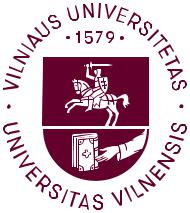 VILNIAUS UNIVERSITETASTATJANOS KOCHANĖS GYVENIMO APRAŠYMASVardas, pavardėVardas, pavardėVardas, pavardėVardas, pavardėTatjana KochanėTatjana KochanėTatjana KochanėTatjana KochanėTatjana KochanėTatjana KochanėTatjana Kochanė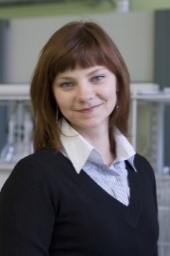 Išsilavinimas•	1997 m. baigė Pranciškaus Skorinos vidurinę mokyklą;•	2001 m. baigė Vilniaus universiteto Chemijos fakultetą (aukštasis universitetinis, chemiko kvalifikacija, bakalauro laipsnis);•	2003 m. baigė Vilniaus universiteto Chemijos fakultetą (aukštasis universitetinis, chemiko kvalifikacija, magistro laipsnis)Išsilavinimas•	1997 m. baigė Pranciškaus Skorinos vidurinę mokyklą;•	2001 m. baigė Vilniaus universiteto Chemijos fakultetą (aukštasis universitetinis, chemiko kvalifikacija, bakalauro laipsnis);•	2003 m. baigė Vilniaus universiteto Chemijos fakultetą (aukštasis universitetinis, chemiko kvalifikacija, magistro laipsnis)Išsilavinimas•	1997 m. baigė Pranciškaus Skorinos vidurinę mokyklą;•	2001 m. baigė Vilniaus universiteto Chemijos fakultetą (aukštasis universitetinis, chemiko kvalifikacija, bakalauro laipsnis);•	2003 m. baigė Vilniaus universiteto Chemijos fakultetą (aukštasis universitetinis, chemiko kvalifikacija, magistro laipsnis)Išsilavinimas•	1997 m. baigė Pranciškaus Skorinos vidurinę mokyklą;•	2001 m. baigė Vilniaus universiteto Chemijos fakultetą (aukštasis universitetinis, chemiko kvalifikacija, bakalauro laipsnis);•	2003 m. baigė Vilniaus universiteto Chemijos fakultetą (aukštasis universitetinis, chemiko kvalifikacija, magistro laipsnis)Išsilavinimas•	1997 m. baigė Pranciškaus Skorinos vidurinę mokyklą;•	2001 m. baigė Vilniaus universiteto Chemijos fakultetą (aukštasis universitetinis, chemiko kvalifikacija, bakalauro laipsnis);•	2003 m. baigė Vilniaus universiteto Chemijos fakultetą (aukštasis universitetinis, chemiko kvalifikacija, magistro laipsnis)Išsilavinimas•	1997 m. baigė Pranciškaus Skorinos vidurinę mokyklą;•	2001 m. baigė Vilniaus universiteto Chemijos fakultetą (aukštasis universitetinis, chemiko kvalifikacija, bakalauro laipsnis);•	2003 m. baigė Vilniaus universiteto Chemijos fakultetą (aukštasis universitetinis, chemiko kvalifikacija, magistro laipsnis)Išsilavinimas•	1997 m. baigė Pranciškaus Skorinos vidurinę mokyklą;•	2001 m. baigė Vilniaus universiteto Chemijos fakultetą (aukštasis universitetinis, chemiko kvalifikacija, bakalauro laipsnis);•	2003 m. baigė Vilniaus universiteto Chemijos fakultetą (aukštasis universitetinis, chemiko kvalifikacija, magistro laipsnis)Išsilavinimas•	1997 m. baigė Pranciškaus Skorinos vidurinę mokyklą;•	2001 m. baigė Vilniaus universiteto Chemijos fakultetą (aukštasis universitetinis, chemiko kvalifikacija, bakalauro laipsnis);•	2003 m. baigė Vilniaus universiteto Chemijos fakultetą (aukštasis universitetinis, chemiko kvalifikacija, magistro laipsnis)Išsilavinimas•	1997 m. baigė Pranciškaus Skorinos vidurinę mokyklą;•	2001 m. baigė Vilniaus universiteto Chemijos fakultetą (aukštasis universitetinis, chemiko kvalifikacija, bakalauro laipsnis);•	2003 m. baigė Vilniaus universiteto Chemijos fakultetą (aukštasis universitetinis, chemiko kvalifikacija, magistro laipsnis)Išsilavinimas•	1997 m. baigė Pranciškaus Skorinos vidurinę mokyklą;•	2001 m. baigė Vilniaus universiteto Chemijos fakultetą (aukštasis universitetinis, chemiko kvalifikacija, bakalauro laipsnis);•	2003 m. baigė Vilniaus universiteto Chemijos fakultetą (aukštasis universitetinis, chemiko kvalifikacija, magistro laipsnis)Išsilavinimas•	1997 m. baigė Pranciškaus Skorinos vidurinę mokyklą;•	2001 m. baigė Vilniaus universiteto Chemijos fakultetą (aukštasis universitetinis, chemiko kvalifikacija, bakalauro laipsnis);•	2003 m. baigė Vilniaus universiteto Chemijos fakultetą (aukštasis universitetinis, chemiko kvalifikacija, magistro laipsnis)Išsilavinimas•	1997 m. baigė Pranciškaus Skorinos vidurinę mokyklą;•	2001 m. baigė Vilniaus universiteto Chemijos fakultetą (aukštasis universitetinis, chemiko kvalifikacija, bakalauro laipsnis);•	2003 m. baigė Vilniaus universiteto Chemijos fakultetą (aukštasis universitetinis, chemiko kvalifikacija, magistro laipsnis)Išsilavinimas•	1997 m. baigė Pranciškaus Skorinos vidurinę mokyklą;•	2001 m. baigė Vilniaus universiteto Chemijos fakultetą (aukštasis universitetinis, chemiko kvalifikacija, bakalauro laipsnis);•	2003 m. baigė Vilniaus universiteto Chemijos fakultetą (aukštasis universitetinis, chemiko kvalifikacija, magistro laipsnis)Išsilavinimas•	1997 m. baigė Pranciškaus Skorinos vidurinę mokyklą;•	2001 m. baigė Vilniaus universiteto Chemijos fakultetą (aukštasis universitetinis, chemiko kvalifikacija, bakalauro laipsnis);•	2003 m. baigė Vilniaus universiteto Chemijos fakultetą (aukštasis universitetinis, chemiko kvalifikacija, magistro laipsnis)InstitucijaInstitucijaInstitucijaInstitucijaKvalifikacinis laipsnis ir (ar) profesinė kvalifikacija, mokslo (meno) daktaro laipsnis Kvalifikacinis laipsnis ir (ar) profesinė kvalifikacija, mokslo (meno) daktaro laipsnis Kvalifikacinis laipsnis ir (ar) profesinė kvalifikacija, mokslo (meno) daktaro laipsnis Kvalifikacinis laipsnis ir (ar) profesinė kvalifikacija, mokslo (meno) daktaro laipsnis Kvalifikacinis laipsnis ir (ar) profesinė kvalifikacija, mokslo (meno) daktaro laipsnis Kvalifikacinis laipsnis ir (ar) profesinė kvalifikacija, mokslo (meno) daktaro laipsnis Kvalifikacinis laipsnis ir (ar) profesinė kvalifikacija, mokslo (meno) daktaro laipsnis MetaiMetaiMetaiVilniaus universitetasVilniaus universitetasVilniaus universitetasVilniaus universitetasFizinių mokslų chemijos krypties daktaro laipsnis (chemija 03P)Fizinių mokslų chemijos krypties daktaro laipsnis (chemija 03P)Fizinių mokslų chemijos krypties daktaro laipsnis (chemija 03P)Fizinių mokslų chemijos krypties daktaro laipsnis (chemija 03P)Fizinių mokslų chemijos krypties daktaro laipsnis (chemija 03P)Fizinių mokslų chemijos krypties daktaro laipsnis (chemija 03P)Fizinių mokslų chemijos krypties daktaro laipsnis (chemija 03P)200820082008Darbo patirtisDarbo patirtisDarbo patirtisDarbo patirtisDarbo patirtisDarbo patirtisDarbo patirtisDarbo patirtisDarbo patirtisDarbo patirtisDarbo patirtisDarbo patirtisDarbo patirtisDarbo patirtisDarbovietėDarbovietėDarbovietėDarbovietėPareigos / Darbo pobūdisPareigos / Darbo pobūdisPareigos / Darbo pobūdisPareigos / Darbo pobūdisPareigos / Darbo pobūdisPareigos / Darbo pobūdisPareigos / Darbo pobūdisMetaiMetaiMetaiVilniaus universitetasVilniaus universitetasVilniaus universitetasVilniaus universitetaslaborantėlaborantėlaborantėlaborantėlaborantėlaborantėlaborantė2001-20022001-20022001-2002Vilniaus universitetasVilniaus universitetasVilniaus universitetasVilniaus universitetasinžinierėinžinierėinžinierėinžinierėinžinierėinžinierėinžinierė2002-20032002-20032002-2003Vilniaus universitetasVilniaus universitetasVilniaus universitetasVilniaus universitetaslektorėlektorėlektorėlektorėlektorėlektorėlektorė2006-20072006-20072006-2007Biotechnologijos institutasBiotechnologijos institutasBiotechnologijos institutasBiotechnologijos institutasbioinžinierėbioinžinierėbioinžinierėbioinžinierėbioinžinierėbioinžinierėbioinžinierė2006-20072006-20072006-2007Imunologijos institutasImunologijos institutasImunologijos institutasImunologijos institutastyrėjatyrėjatyrėjatyrėjatyrėjatyrėjatyrėja2008-20102008-20102008-2010Vilniaus universitetasVilniaus universitetasVilniaus universitetasVilniaus universitetaslektorėlektorėlektorėlektorėlektorėlektorėlektorė2010-20152010-20152010-2015Vilniaus universitetasVilniaus universitetasVilniaus universitetasVilniaus universitetasDocentėDocentėDocentėDocentėDocentėDocentėDocentėNuo 2015Nuo 2015Nuo 2015Vilniaus universitetasVilniaus universitetasVilniaus universitetasVilniaus universitetasAkademinių reikalų prodekanėAkademinių reikalų prodekanėAkademinių reikalų prodekanėAkademinių reikalų prodekanėAkademinių reikalų prodekanėAkademinių reikalų prodekanėAkademinių reikalų prodekanėNuo 2022Nuo 2022Nuo 2022Akademinės veiklos patirtis Akademinės veiklos patirtis Akademinės veiklos patirtis Akademinės veiklos patirtis Akademinės veiklos patirtis Akademinės veiklos patirtis Akademinės veiklos patirtis Akademinės veiklos patirtis 16 metų16 metų16 metų16 metų16 metų16 metųProfesinės veiklos (praktinio darbo) patirtis Profesinės veiklos (praktinio darbo) patirtis Profesinės veiklos (praktinio darbo) patirtis Profesinės veiklos (praktinio darbo) patirtis Profesinės veiklos (praktinio darbo) patirtis Profesinės veiklos (praktinio darbo) patirtis Profesinės veiklos (praktinio darbo) patirtis Profesinės veiklos (praktinio darbo) patirtis 16 metų16 metų16 metų16 metų16 metų16 metųPedagoginis vardas ir mokslo (meno) laipsniaiPedagoginis vardas ir mokslo (meno) laipsniaiPedagoginis vardas ir mokslo (meno) laipsniaiPedagoginis vardas ir mokslo (meno) laipsniaiPedagoginis vardas ir mokslo (meno) laipsniaiPedagoginis vardas ir mokslo (meno) laipsniaiPedagoginis vardas ir mokslo (meno) laipsniaiPedagoginis vardas ir mokslo (meno) laipsniaiPedagoginis vardas ir mokslo (meno) laipsniaiPedagoginis vardas ir mokslo (meno) laipsniaiPedagoginis vardas ir mokslo (meno) laipsniaiPedagoginis vardas ir mokslo (meno) laipsniaiPedagoginis vardas ir mokslo (meno) laipsniaiPedagoginis vardas ir mokslo (meno) laipsniaiVardas/ laipsnisVardas/ laipsnisVardas/ laipsnisVardas/ laipsnisInstitucijaInstitucijaInstitucijaInstitucijaInstitucijaInstitucijaInstitucijaMetaiMetaiMetaiDocentėDocentėDocentėDocentėVilniaus UniversitetasVilniaus UniversitetasVilniaus UniversitetasVilniaus UniversitetasVilniaus UniversitetasVilniaus UniversitetasVilniaus Universitetas202020202020Mokslinė ir pedagoginė veiklaMokslinė ir pedagoginė veiklaMokslinė ir pedagoginė veiklaMokslinė ir pedagoginė veiklaMokslinė ir pedagoginė veiklaMokslinė ir pedagoginė veiklaMokslinė ir pedagoginė veiklaMokslinė ir pedagoginė veiklaMokslinė ir pedagoginė veiklaMokslinė ir pedagoginė veiklaMokslinė ir pedagoginė veiklaMokslinė ir pedagoginė veiklaMokslinė ir pedagoginė veiklaMokslinė ir pedagoginė veiklaMokslinių interesų kryptysMokslinių interesų kryptysMokslinių interesų kryptysMokslinių interesų kryptysMokslinių interesų kryptysMokslinių interesų kryptysMokslinių interesų kryptysDėstomi dalykaiDėstomi dalykaiDėstomi dalykaiDėstomi dalykaiDėstomi dalykaiDėstomi dalykaiDėstomi dalykaiPolimerų sintezė ir modifikavimasPolimerų sintezė ir modifikavimasPolimerų sintezė ir modifikavimasPolimerų sintezė ir modifikavimasPolimerų sintezė ir modifikavimasPolimerų sintezė ir modifikavimasPolimerų sintezė ir modifikavimasPigmentai ir dažikliaiPigmentai ir dažikliaiPigmentai ir dažikliaiPigmentai ir dažikliaiPigmentai ir dažikliaiPigmentai ir dažikliaiPigmentai ir dažikliaiFermentų imobilizavimas ant polimerinių nešikliųFermentų imobilizavimas ant polimerinių nešikliųFermentų imobilizavimas ant polimerinių nešikliųFermentų imobilizavimas ant polimerinių nešikliųFermentų imobilizavimas ant polimerinių nešikliųFermentų imobilizavimas ant polimerinių nešikliųFermentų imobilizavimas ant polimerinių nešikliųSorbentų chemijaSorbentų chemijaSorbentų chemijaSorbentų chemijaSorbentų chemijaSorbentų chemijaSorbentų chemijaElastomerų, tinkančių dirbtiniams audiniams sintezė ir tyrimasElastomerų, tinkančių dirbtiniams audiniams sintezė ir tyrimasElastomerų, tinkančių dirbtiniams audiniams sintezė ir tyrimasElastomerų, tinkančių dirbtiniams audiniams sintezė ir tyrimasElastomerų, tinkančių dirbtiniams audiniams sintezė ir tyrimasElastomerų, tinkančių dirbtiniams audiniams sintezė ir tyrimasElastomerų, tinkančių dirbtiniams audiniams sintezė ir tyrimasPolimerų tirpalaiPolimerų tirpalaiPolimerų tirpalaiPolimerų tirpalaiPolimerų tirpalaiPolimerų tirpalaiPolimerų tirpalaiPramoninių antikorozinių dangų kūrimasPramoninių antikorozinių dangų kūrimasPramoninių antikorozinių dangų kūrimasPramoninių antikorozinių dangų kūrimasPramoninių antikorozinių dangų kūrimasPramoninių antikorozinių dangų kūrimasPramoninių antikorozinių dangų kūrimasAktyvių medžiagų kapsuliavimasAktyvių medžiagų kapsuliavimasAktyvių medžiagų kapsuliavimasAktyvių medžiagų kapsuliavimasAktyvių medžiagų kapsuliavimasAktyvių medžiagų kapsuliavimasAktyvių medžiagų kapsuliavimasPaskelbti mokslo (meno) darbai ir metodinės priemonės, susiję su studijų programos kryptimiSorbentų chemija. Paskaitų konspektas, elektroninis leidinys, KTU leidykla, 2012.Paskelbti mokslo (meno) darbai ir metodinės priemonės, susiję su studijų programos kryptimiSorbentų chemija. Paskaitų konspektas, elektroninis leidinys, KTU leidykla, 2012.Paskelbti mokslo (meno) darbai ir metodinės priemonės, susiję su studijų programos kryptimiSorbentų chemija. Paskaitų konspektas, elektroninis leidinys, KTU leidykla, 2012.Paskelbti mokslo (meno) darbai ir metodinės priemonės, susiję su studijų programos kryptimiSorbentų chemija. Paskaitų konspektas, elektroninis leidinys, KTU leidykla, 2012.Paskelbti mokslo (meno) darbai ir metodinės priemonės, susiję su studijų programos kryptimiSorbentų chemija. Paskaitų konspektas, elektroninis leidinys, KTU leidykla, 2012.Paskelbti mokslo (meno) darbai ir metodinės priemonės, susiję su studijų programos kryptimiSorbentų chemija. Paskaitų konspektas, elektroninis leidinys, KTU leidykla, 2012.Paskelbti mokslo (meno) darbai ir metodinės priemonės, susiję su studijų programos kryptimiSorbentų chemija. Paskaitų konspektas, elektroninis leidinys, KTU leidykla, 2012.Paskelbti mokslo (meno) darbai ir metodinės priemonės, susiję su studijų programos kryptimiSorbentų chemija. Paskaitų konspektas, elektroninis leidinys, KTU leidykla, 2012.Paskelbti mokslo (meno) darbai ir metodinės priemonės, susiję su studijų programos kryptimiSorbentų chemija. Paskaitų konspektas, elektroninis leidinys, KTU leidykla, 2012.Paskelbti mokslo (meno) darbai ir metodinės priemonės, susiję su studijų programos kryptimiSorbentų chemija. Paskaitų konspektas, elektroninis leidinys, KTU leidykla, 2012.Paskelbti mokslo (meno) darbai ir metodinės priemonės, susiję su studijų programos kryptimiSorbentų chemija. Paskaitų konspektas, elektroninis leidinys, KTU leidykla, 2012.Paskelbti mokslo (meno) darbai ir metodinės priemonės, susiję su studijų programos kryptimiSorbentų chemija. Paskaitų konspektas, elektroninis leidinys, KTU leidykla, 2012.Paskelbti mokslo (meno) darbai ir metodinės priemonės, susiję su studijų programos kryptimiSorbentų chemija. Paskaitų konspektas, elektroninis leidinys, KTU leidykla, 2012.Paskelbti mokslo (meno) darbai ir metodinės priemonės, susiję su studijų programos kryptimiSorbentų chemija. Paskaitų konspektas, elektroninis leidinys, KTU leidykla, 2012.Straipsniai leidiniuose, kuriuos išleido Lietuvos mokslo tarybos patvirtintame tarptautiniu mastu pripažintų leidyklų sąraše nurodytos leidyklosStraipsniai leidiniuose, kuriuos išleido Lietuvos mokslo tarybos patvirtintame tarptautiniu mastu pripažintų leidyklų sąraše nurodytos leidyklosStraipsniai leidiniuose, kuriuos išleido Lietuvos mokslo tarybos patvirtintame tarptautiniu mastu pripažintų leidyklų sąraše nurodytos leidyklosStraipsniai leidiniuose, kuriuos išleido Lietuvos mokslo tarybos patvirtintame tarptautiniu mastu pripažintų leidyklų sąraše nurodytos leidyklosStraipsniai leidiniuose, kuriuos išleido Lietuvos mokslo tarybos patvirtintame tarptautiniu mastu pripažintų leidyklų sąraše nurodytos leidyklosStraipsniai leidiniuose, kuriuos išleido Lietuvos mokslo tarybos patvirtintame tarptautiniu mastu pripažintų leidyklų sąraše nurodytos leidyklosStraipsniai leidiniuose, kuriuos išleido Lietuvos mokslo tarybos patvirtintame tarptautiniu mastu pripažintų leidyklų sąraše nurodytos leidyklosStraipsniai leidiniuose, kuriuos išleido Lietuvos mokslo tarybos patvirtintame tarptautiniu mastu pripažintų leidyklų sąraše nurodytos leidyklosStraipsniai leidiniuose, kuriuos išleido Lietuvos mokslo tarybos patvirtintame tarptautiniu mastu pripažintų leidyklų sąraše nurodytos leidyklosStraipsniai leidiniuose, kuriuos išleido Lietuvos mokslo tarybos patvirtintame tarptautiniu mastu pripažintų leidyklų sąraše nurodytos leidyklosStraipsniai leidiniuose, kuriuos išleido Lietuvos mokslo tarybos patvirtintame tarptautiniu mastu pripažintų leidyklų sąraše nurodytos leidyklosStraipsniai leidiniuose, kuriuos išleido Lietuvos mokslo tarybos patvirtintame tarptautiniu mastu pripažintų leidyklų sąraše nurodytos leidyklosStraipsniai leidiniuose, kuriuos išleido Lietuvos mokslo tarybos patvirtintame tarptautiniu mastu pripažintų leidyklų sąraše nurodytos leidyklosStraipsniai leidiniuose, kuriuos išleido Lietuvos mokslo tarybos patvirtintame tarptautiniu mastu pripažintų leidyklų sąraše nurodytos leidyklos1.	A. Strakšys, T. Kochanė, S. Mačiulytė, S. Budrienė. Porous poly(urethane urea) microparticles for immobilization of maltogenic α amylase from Bacillus stearothermophilus. Chemija. 2021. V.32 (3-4). P. 127-136.2. S. Maciulyte, I. Mamaviciute, A. Straksys, T. Kochane, S. Budriene. New poly(urethane-urea) microcapsules from PVA modified with APTES: preparation, characterization and enzyme encapsulation. Polymer Bulletin, 2021, vol. 78, p. 1867-1886 3. T. Kochanė, I. Zabarauskė, L. Klimkevičienė, A. Strakšys, S. Mačiulytė, L. Navickaitė, S. Gailiūnaitė, S. Budrienė. Starch hydrolysis using maltogenase immobilized via different techniques. International Journal of Biological Macromolecules. 2020. V. 144. P. 544-552. 4. T. Kochane, S. Budriene, S. Miasojedovas, N. Ryskevic, A. Straksys, S. Maciulyte, A. Ramanaviciene. Polyurethane-gold and polyurethane-silver nanoparticles conjugates for efficient immobilization of maltogenase. Colloids and Surfaces A: Physicochemical and Engineering Aspects. 2017. V. 532. P. 436-443.5. S. Maciulyte, G. Gutauskiene, J. Niedritis, T. Kochane, S. Budriene. PVA and various diisocyanates based poly(urethane-urea) microcapsules for encapsulation of enzyme in water/butyl acetate emulsion: synthesis and study. Chemija. 2017. V. 28 (1). P. 74-84.6. A. Straksys, T. Kochane, S. Budriene. Catalytic properties of maltogenic α-amylase from Bacillus stearothermophilus immobilized onto poly(urethane urea) microparticles. Food chemistry. 2016. V. 211. P. 294-299.7. S. Maciulyte, T. Kochane, and S. Budriene. Microencapsulation of maltogenic a-amylase in poly(urethane–urea) shell: inverse emulsion method. J Microencapsul. 2015. V. 32. (6). P. 547-558.8. A. Strakšys, T. Kochanė, S. Budrienė. Preparation and characterization of porous poly(urethane-urea) microparticles from poly(vinyl alcohol) and isophorone diisocyanate. Chemija. 2015. V. 26. (2). P. 132-140.9. A. Strakšys, T. Kochanė, S. Budrienė. Synthesis and characterization of poly(urethane-urea) microparticles from poly(vinyl alcohol) and binary blends of diisocyanates and their application for immobilization of maltogenic α-amylase. Chemija. 2013. V. 24 (2). P. 160-169.10. T. Romaskevic, M. Sedlevicius, S. Budriene, A. Ramanavicius, N. Ryskevic, S. Miasojedovas, A. Ramanaviciene. Assembly and Characterization of Polyurethane–Gold Nanoparticle Conjugates. Macromol. Chem. Phys. 2011. V. 212. P. 2291−2299.11. T. Romaskevic, E. Viskantiene, S. Budriene, A. Ramanaviciene, G. Dienys. Immobilization of maltogenase onto polyurethane microparticles from poly(vinyl alcohol) and hexamethylene diisocyanate. Journal of Molecular Catalysis B: Enzymatic. 2010. V. 64. P. 172–176.12. E. Udrėnaitė, T. Romaškevič, S. Budrienė, O. Sevostjanova. Preparation of chitosanalginate complex beads and their use for maltogenase immobilization. Chemija. 2010. V. 21 (2-3). P. 145-152.13. S. Budriene, T. Romaskevic, K. Pielichowski, J. Pielichowski. Synthesis and characterization of polyurethane microspheres and their application for immobilization of maltogenase. Polymers for Advanced Technologies. 2007. V. 18 (1). P. 67-71.14. T. Romaškevič, S. Budrienė, A. Liubertienė, I. Gerasimčik, A. Zubrienė, G. Dienys. Synthesis of chitosan-graft-poly(ethylene glycol) methyl ether methacrylate copolymer and its application for immobilization of maltogenase. Chemija. 2007. V. 18 (2). P. 33-38.15. T. Romaškevič, S. Budrienė, K. Pielichowski and J. Pielichowski. Application of polyurethane-based materials for immobilization of enzymes and cells: a review. Chemija. 2006. V. 17 (4). P. 74-89.16. S. Budriene, N. Gorochovceva, T. Romaskevic, L. V. Yugova, A. Miezeliene, G. Dienys, A. Zubriene. -Galactosidase from Penicilium canescens. Properties and immobilization. Central European Journal of Chemistry. 2005. V. 3 (1). P. 95-105.1.	A. Strakšys, T. Kochanė, S. Mačiulytė, S. Budrienė. Porous poly(urethane urea) microparticles for immobilization of maltogenic α amylase from Bacillus stearothermophilus. Chemija. 2021. V.32 (3-4). P. 127-136.2. S. Maciulyte, I. Mamaviciute, A. Straksys, T. Kochane, S. Budriene. New poly(urethane-urea) microcapsules from PVA modified with APTES: preparation, characterization and enzyme encapsulation. Polymer Bulletin, 2021, vol. 78, p. 1867-1886 3. T. Kochanė, I. Zabarauskė, L. Klimkevičienė, A. Strakšys, S. Mačiulytė, L. Navickaitė, S. Gailiūnaitė, S. Budrienė. Starch hydrolysis using maltogenase immobilized via different techniques. International Journal of Biological Macromolecules. 2020. V. 144. P. 544-552. 4. T. Kochane, S. Budriene, S. Miasojedovas, N. Ryskevic, A. Straksys, S. Maciulyte, A. Ramanaviciene. Polyurethane-gold and polyurethane-silver nanoparticles conjugates for efficient immobilization of maltogenase. Colloids and Surfaces A: Physicochemical and Engineering Aspects. 2017. V. 532. P. 436-443.5. S. Maciulyte, G. Gutauskiene, J. Niedritis, T. Kochane, S. Budriene. PVA and various diisocyanates based poly(urethane-urea) microcapsules for encapsulation of enzyme in water/butyl acetate emulsion: synthesis and study. Chemija. 2017. V. 28 (1). P. 74-84.6. A. Straksys, T. Kochane, S. Budriene. Catalytic properties of maltogenic α-amylase from Bacillus stearothermophilus immobilized onto poly(urethane urea) microparticles. Food chemistry. 2016. V. 211. P. 294-299.7. S. Maciulyte, T. Kochane, and S. Budriene. Microencapsulation of maltogenic a-amylase in poly(urethane–urea) shell: inverse emulsion method. J Microencapsul. 2015. V. 32. (6). P. 547-558.8. A. Strakšys, T. Kochanė, S. Budrienė. Preparation and characterization of porous poly(urethane-urea) microparticles from poly(vinyl alcohol) and isophorone diisocyanate. Chemija. 2015. V. 26. (2). P. 132-140.9. A. Strakšys, T. Kochanė, S. Budrienė. Synthesis and characterization of poly(urethane-urea) microparticles from poly(vinyl alcohol) and binary blends of diisocyanates and their application for immobilization of maltogenic α-amylase. Chemija. 2013. V. 24 (2). P. 160-169.10. T. Romaskevic, M. Sedlevicius, S. Budriene, A. Ramanavicius, N. Ryskevic, S. Miasojedovas, A. Ramanaviciene. Assembly and Characterization of Polyurethane–Gold Nanoparticle Conjugates. Macromol. Chem. Phys. 2011. V. 212. P. 2291−2299.11. T. Romaskevic, E. Viskantiene, S. Budriene, A. Ramanaviciene, G. Dienys. Immobilization of maltogenase onto polyurethane microparticles from poly(vinyl alcohol) and hexamethylene diisocyanate. Journal of Molecular Catalysis B: Enzymatic. 2010. V. 64. P. 172–176.12. E. Udrėnaitė, T. Romaškevič, S. Budrienė, O. Sevostjanova. Preparation of chitosanalginate complex beads and their use for maltogenase immobilization. Chemija. 2010. V. 21 (2-3). P. 145-152.13. S. Budriene, T. Romaskevic, K. Pielichowski, J. Pielichowski. Synthesis and characterization of polyurethane microspheres and their application for immobilization of maltogenase. Polymers for Advanced Technologies. 2007. V. 18 (1). P. 67-71.14. T. Romaškevič, S. Budrienė, A. Liubertienė, I. Gerasimčik, A. Zubrienė, G. Dienys. Synthesis of chitosan-graft-poly(ethylene glycol) methyl ether methacrylate copolymer and its application for immobilization of maltogenase. Chemija. 2007. V. 18 (2). P. 33-38.15. T. Romaškevič, S. Budrienė, K. Pielichowski and J. Pielichowski. Application of polyurethane-based materials for immobilization of enzymes and cells: a review. Chemija. 2006. V. 17 (4). P. 74-89.16. S. Budriene, N. Gorochovceva, T. Romaskevic, L. V. Yugova, A. Miezeliene, G. Dienys, A. Zubriene. -Galactosidase from Penicilium canescens. Properties and immobilization. Central European Journal of Chemistry. 2005. V. 3 (1). P. 95-105.1.	A. Strakšys, T. Kochanė, S. Mačiulytė, S. Budrienė. Porous poly(urethane urea) microparticles for immobilization of maltogenic α amylase from Bacillus stearothermophilus. Chemija. 2021. V.32 (3-4). P. 127-136.2. S. Maciulyte, I. Mamaviciute, A. Straksys, T. Kochane, S. Budriene. New poly(urethane-urea) microcapsules from PVA modified with APTES: preparation, characterization and enzyme encapsulation. Polymer Bulletin, 2021, vol. 78, p. 1867-1886 3. T. Kochanė, I. Zabarauskė, L. Klimkevičienė, A. Strakšys, S. Mačiulytė, L. Navickaitė, S. Gailiūnaitė, S. Budrienė. Starch hydrolysis using maltogenase immobilized via different techniques. International Journal of Biological Macromolecules. 2020. V. 144. P. 544-552. 4. T. Kochane, S. Budriene, S. Miasojedovas, N. Ryskevic, A. Straksys, S. Maciulyte, A. Ramanaviciene. Polyurethane-gold and polyurethane-silver nanoparticles conjugates for efficient immobilization of maltogenase. Colloids and Surfaces A: Physicochemical and Engineering Aspects. 2017. V. 532. P. 436-443.5. S. Maciulyte, G. Gutauskiene, J. Niedritis, T. Kochane, S. Budriene. PVA and various diisocyanates based poly(urethane-urea) microcapsules for encapsulation of enzyme in water/butyl acetate emulsion: synthesis and study. Chemija. 2017. V. 28 (1). P. 74-84.6. A. Straksys, T. Kochane, S. Budriene. Catalytic properties of maltogenic α-amylase from Bacillus stearothermophilus immobilized onto poly(urethane urea) microparticles. Food chemistry. 2016. V. 211. P. 294-299.7. S. Maciulyte, T. Kochane, and S. Budriene. Microencapsulation of maltogenic a-amylase in poly(urethane–urea) shell: inverse emulsion method. J Microencapsul. 2015. V. 32. (6). P. 547-558.8. A. Strakšys, T. Kochanė, S. Budrienė. Preparation and characterization of porous poly(urethane-urea) microparticles from poly(vinyl alcohol) and isophorone diisocyanate. Chemija. 2015. V. 26. (2). P. 132-140.9. A. Strakšys, T. Kochanė, S. Budrienė. Synthesis and characterization of poly(urethane-urea) microparticles from poly(vinyl alcohol) and binary blends of diisocyanates and their application for immobilization of maltogenic α-amylase. Chemija. 2013. V. 24 (2). P. 160-169.10. T. Romaskevic, M. Sedlevicius, S. Budriene, A. Ramanavicius, N. Ryskevic, S. Miasojedovas, A. Ramanaviciene. Assembly and Characterization of Polyurethane–Gold Nanoparticle Conjugates. Macromol. Chem. Phys. 2011. V. 212. P. 2291−2299.11. T. Romaskevic, E. Viskantiene, S. Budriene, A. Ramanaviciene, G. Dienys. Immobilization of maltogenase onto polyurethane microparticles from poly(vinyl alcohol) and hexamethylene diisocyanate. Journal of Molecular Catalysis B: Enzymatic. 2010. V. 64. P. 172–176.12. E. Udrėnaitė, T. Romaškevič, S. Budrienė, O. Sevostjanova. Preparation of chitosanalginate complex beads and their use for maltogenase immobilization. Chemija. 2010. V. 21 (2-3). P. 145-152.13. S. Budriene, T. Romaskevic, K. Pielichowski, J. Pielichowski. Synthesis and characterization of polyurethane microspheres and their application for immobilization of maltogenase. Polymers for Advanced Technologies. 2007. V. 18 (1). P. 67-71.14. T. Romaškevič, S. Budrienė, A. Liubertienė, I. Gerasimčik, A. Zubrienė, G. Dienys. Synthesis of chitosan-graft-poly(ethylene glycol) methyl ether methacrylate copolymer and its application for immobilization of maltogenase. Chemija. 2007. V. 18 (2). P. 33-38.15. T. Romaškevič, S. Budrienė, K. Pielichowski and J. Pielichowski. Application of polyurethane-based materials for immobilization of enzymes and cells: a review. Chemija. 2006. V. 17 (4). P. 74-89.16. S. Budriene, N. Gorochovceva, T. Romaskevic, L. V. Yugova, A. Miezeliene, G. Dienys, A. Zubriene. -Galactosidase from Penicilium canescens. Properties and immobilization. Central European Journal of Chemistry. 2005. V. 3 (1). P. 95-105.1.	A. Strakšys, T. Kochanė, S. Mačiulytė, S. Budrienė. Porous poly(urethane urea) microparticles for immobilization of maltogenic α amylase from Bacillus stearothermophilus. Chemija. 2021. V.32 (3-4). P. 127-136.2. S. Maciulyte, I. Mamaviciute, A. Straksys, T. Kochane, S. Budriene. New poly(urethane-urea) microcapsules from PVA modified with APTES: preparation, characterization and enzyme encapsulation. Polymer Bulletin, 2021, vol. 78, p. 1867-1886 3. T. Kochanė, I. Zabarauskė, L. Klimkevičienė, A. Strakšys, S. Mačiulytė, L. Navickaitė, S. Gailiūnaitė, S. Budrienė. Starch hydrolysis using maltogenase immobilized via different techniques. International Journal of Biological Macromolecules. 2020. V. 144. P. 544-552. 4. T. Kochane, S. Budriene, S. Miasojedovas, N. Ryskevic, A. Straksys, S. Maciulyte, A. Ramanaviciene. Polyurethane-gold and polyurethane-silver nanoparticles conjugates for efficient immobilization of maltogenase. Colloids and Surfaces A: Physicochemical and Engineering Aspects. 2017. V. 532. P. 436-443.5. S. Maciulyte, G. Gutauskiene, J. Niedritis, T. Kochane, S. Budriene. PVA and various diisocyanates based poly(urethane-urea) microcapsules for encapsulation of enzyme in water/butyl acetate emulsion: synthesis and study. Chemija. 2017. V. 28 (1). P. 74-84.6. A. Straksys, T. Kochane, S. Budriene. Catalytic properties of maltogenic α-amylase from Bacillus stearothermophilus immobilized onto poly(urethane urea) microparticles. Food chemistry. 2016. V. 211. P. 294-299.7. S. Maciulyte, T. Kochane, and S. Budriene. Microencapsulation of maltogenic a-amylase in poly(urethane–urea) shell: inverse emulsion method. J Microencapsul. 2015. V. 32. (6). P. 547-558.8. A. Strakšys, T. Kochanė, S. Budrienė. Preparation and characterization of porous poly(urethane-urea) microparticles from poly(vinyl alcohol) and isophorone diisocyanate. Chemija. 2015. V. 26. (2). P. 132-140.9. A. Strakšys, T. Kochanė, S. Budrienė. Synthesis and characterization of poly(urethane-urea) microparticles from poly(vinyl alcohol) and binary blends of diisocyanates and their application for immobilization of maltogenic α-amylase. Chemija. 2013. V. 24 (2). P. 160-169.10. T. Romaskevic, M. Sedlevicius, S. Budriene, A. Ramanavicius, N. Ryskevic, S. Miasojedovas, A. Ramanaviciene. Assembly and Characterization of Polyurethane–Gold Nanoparticle Conjugates. Macromol. Chem. Phys. 2011. V. 212. P. 2291−2299.11. T. Romaskevic, E. Viskantiene, S. Budriene, A. Ramanaviciene, G. Dienys. Immobilization of maltogenase onto polyurethane microparticles from poly(vinyl alcohol) and hexamethylene diisocyanate. Journal of Molecular Catalysis B: Enzymatic. 2010. V. 64. P. 172–176.12. E. Udrėnaitė, T. Romaškevič, S. Budrienė, O. Sevostjanova. Preparation of chitosanalginate complex beads and their use for maltogenase immobilization. Chemija. 2010. V. 21 (2-3). P. 145-152.13. S. Budriene, T. Romaskevic, K. Pielichowski, J. Pielichowski. Synthesis and characterization of polyurethane microspheres and their application for immobilization of maltogenase. Polymers for Advanced Technologies. 2007. V. 18 (1). P. 67-71.14. T. Romaškevič, S. Budrienė, A. Liubertienė, I. Gerasimčik, A. Zubrienė, G. Dienys. Synthesis of chitosan-graft-poly(ethylene glycol) methyl ether methacrylate copolymer and its application for immobilization of maltogenase. Chemija. 2007. V. 18 (2). P. 33-38.15. T. Romaškevič, S. Budrienė, K. Pielichowski and J. Pielichowski. Application of polyurethane-based materials for immobilization of enzymes and cells: a review. Chemija. 2006. V. 17 (4). P. 74-89.16. S. Budriene, N. Gorochovceva, T. Romaskevic, L. V. Yugova, A. Miezeliene, G. Dienys, A. Zubriene. -Galactosidase from Penicilium canescens. Properties and immobilization. Central European Journal of Chemistry. 2005. V. 3 (1). P. 95-105.1.	A. Strakšys, T. Kochanė, S. Mačiulytė, S. Budrienė. Porous poly(urethane urea) microparticles for immobilization of maltogenic α amylase from Bacillus stearothermophilus. Chemija. 2021. V.32 (3-4). P. 127-136.2. S. Maciulyte, I. Mamaviciute, A. Straksys, T. Kochane, S. Budriene. New poly(urethane-urea) microcapsules from PVA modified with APTES: preparation, characterization and enzyme encapsulation. Polymer Bulletin, 2021, vol. 78, p. 1867-1886 3. T. Kochanė, I. Zabarauskė, L. Klimkevičienė, A. Strakšys, S. Mačiulytė, L. Navickaitė, S. Gailiūnaitė, S. Budrienė. Starch hydrolysis using maltogenase immobilized via different techniques. International Journal of Biological Macromolecules. 2020. V. 144. P. 544-552. 4. T. Kochane, S. Budriene, S. Miasojedovas, N. Ryskevic, A. Straksys, S. Maciulyte, A. Ramanaviciene. Polyurethane-gold and polyurethane-silver nanoparticles conjugates for efficient immobilization of maltogenase. Colloids and Surfaces A: Physicochemical and Engineering Aspects. 2017. V. 532. P. 436-443.5. S. Maciulyte, G. Gutauskiene, J. Niedritis, T. Kochane, S. Budriene. PVA and various diisocyanates based poly(urethane-urea) microcapsules for encapsulation of enzyme in water/butyl acetate emulsion: synthesis and study. Chemija. 2017. V. 28 (1). P. 74-84.6. A. Straksys, T. Kochane, S. Budriene. Catalytic properties of maltogenic α-amylase from Bacillus stearothermophilus immobilized onto poly(urethane urea) microparticles. Food chemistry. 2016. V. 211. P. 294-299.7. S. Maciulyte, T. Kochane, and S. Budriene. Microencapsulation of maltogenic a-amylase in poly(urethane–urea) shell: inverse emulsion method. J Microencapsul. 2015. V. 32. (6). P. 547-558.8. A. Strakšys, T. Kochanė, S. Budrienė. Preparation and characterization of porous poly(urethane-urea) microparticles from poly(vinyl alcohol) and isophorone diisocyanate. Chemija. 2015. V. 26. (2). P. 132-140.9. A. Strakšys, T. Kochanė, S. Budrienė. Synthesis and characterization of poly(urethane-urea) microparticles from poly(vinyl alcohol) and binary blends of diisocyanates and their application for immobilization of maltogenic α-amylase. Chemija. 2013. V. 24 (2). P. 160-169.10. T. Romaskevic, M. Sedlevicius, S. Budriene, A. Ramanavicius, N. Ryskevic, S. Miasojedovas, A. Ramanaviciene. Assembly and Characterization of Polyurethane–Gold Nanoparticle Conjugates. Macromol. Chem. Phys. 2011. V. 212. P. 2291−2299.11. T. Romaskevic, E. Viskantiene, S. Budriene, A. Ramanaviciene, G. Dienys. Immobilization of maltogenase onto polyurethane microparticles from poly(vinyl alcohol) and hexamethylene diisocyanate. Journal of Molecular Catalysis B: Enzymatic. 2010. V. 64. P. 172–176.12. E. Udrėnaitė, T. Romaškevič, S. Budrienė, O. Sevostjanova. Preparation of chitosanalginate complex beads and their use for maltogenase immobilization. Chemija. 2010. V. 21 (2-3). P. 145-152.13. S. Budriene, T. Romaskevic, K. Pielichowski, J. Pielichowski. Synthesis and characterization of polyurethane microspheres and their application for immobilization of maltogenase. Polymers for Advanced Technologies. 2007. V. 18 (1). P. 67-71.14. T. Romaškevič, S. Budrienė, A. Liubertienė, I. Gerasimčik, A. Zubrienė, G. Dienys. Synthesis of chitosan-graft-poly(ethylene glycol) methyl ether methacrylate copolymer and its application for immobilization of maltogenase. Chemija. 2007. V. 18 (2). P. 33-38.15. T. Romaškevič, S. Budrienė, K. Pielichowski and J. Pielichowski. Application of polyurethane-based materials for immobilization of enzymes and cells: a review. Chemija. 2006. V. 17 (4). P. 74-89.16. S. Budriene, N. Gorochovceva, T. Romaskevic, L. V. Yugova, A. Miezeliene, G. Dienys, A. Zubriene. -Galactosidase from Penicilium canescens. Properties and immobilization. Central European Journal of Chemistry. 2005. V. 3 (1). P. 95-105.1.	A. Strakšys, T. Kochanė, S. Mačiulytė, S. Budrienė. Porous poly(urethane urea) microparticles for immobilization of maltogenic α amylase from Bacillus stearothermophilus. Chemija. 2021. V.32 (3-4). P. 127-136.2. S. Maciulyte, I. Mamaviciute, A. Straksys, T. Kochane, S. Budriene. New poly(urethane-urea) microcapsules from PVA modified with APTES: preparation, characterization and enzyme encapsulation. Polymer Bulletin, 2021, vol. 78, p. 1867-1886 3. T. Kochanė, I. Zabarauskė, L. Klimkevičienė, A. Strakšys, S. Mačiulytė, L. Navickaitė, S. Gailiūnaitė, S. Budrienė. Starch hydrolysis using maltogenase immobilized via different techniques. International Journal of Biological Macromolecules. 2020. V. 144. P. 544-552. 4. T. Kochane, S. Budriene, S. Miasojedovas, N. Ryskevic, A. Straksys, S. Maciulyte, A. Ramanaviciene. Polyurethane-gold and polyurethane-silver nanoparticles conjugates for efficient immobilization of maltogenase. Colloids and Surfaces A: Physicochemical and Engineering Aspects. 2017. V. 532. P. 436-443.5. S. Maciulyte, G. Gutauskiene, J. Niedritis, T. Kochane, S. Budriene. PVA and various diisocyanates based poly(urethane-urea) microcapsules for encapsulation of enzyme in water/butyl acetate emulsion: synthesis and study. Chemija. 2017. V. 28 (1). P. 74-84.6. A. Straksys, T. Kochane, S. Budriene. Catalytic properties of maltogenic α-amylase from Bacillus stearothermophilus immobilized onto poly(urethane urea) microparticles. Food chemistry. 2016. V. 211. P. 294-299.7. S. Maciulyte, T. Kochane, and S. Budriene. Microencapsulation of maltogenic a-amylase in poly(urethane–urea) shell: inverse emulsion method. J Microencapsul. 2015. V. 32. (6). P. 547-558.8. A. Strakšys, T. Kochanė, S. Budrienė. Preparation and characterization of porous poly(urethane-urea) microparticles from poly(vinyl alcohol) and isophorone diisocyanate. Chemija. 2015. V. 26. (2). P. 132-140.9. A. Strakšys, T. Kochanė, S. Budrienė. Synthesis and characterization of poly(urethane-urea) microparticles from poly(vinyl alcohol) and binary blends of diisocyanates and their application for immobilization of maltogenic α-amylase. Chemija. 2013. V. 24 (2). P. 160-169.10. T. Romaskevic, M. Sedlevicius, S. Budriene, A. Ramanavicius, N. Ryskevic, S. Miasojedovas, A. Ramanaviciene. Assembly and Characterization of Polyurethane–Gold Nanoparticle Conjugates. Macromol. Chem. Phys. 2011. V. 212. P. 2291−2299.11. T. Romaskevic, E. Viskantiene, S. Budriene, A. Ramanaviciene, G. Dienys. Immobilization of maltogenase onto polyurethane microparticles from poly(vinyl alcohol) and hexamethylene diisocyanate. Journal of Molecular Catalysis B: Enzymatic. 2010. V. 64. P. 172–176.12. E. Udrėnaitė, T. Romaškevič, S. Budrienė, O. Sevostjanova. Preparation of chitosanalginate complex beads and their use for maltogenase immobilization. Chemija. 2010. V. 21 (2-3). P. 145-152.13. S. Budriene, T. Romaskevic, K. Pielichowski, J. Pielichowski. Synthesis and characterization of polyurethane microspheres and their application for immobilization of maltogenase. Polymers for Advanced Technologies. 2007. V. 18 (1). P. 67-71.14. T. Romaškevič, S. Budrienė, A. Liubertienė, I. Gerasimčik, A. Zubrienė, G. Dienys. Synthesis of chitosan-graft-poly(ethylene glycol) methyl ether methacrylate copolymer and its application for immobilization of maltogenase. Chemija. 2007. V. 18 (2). P. 33-38.15. T. Romaškevič, S. Budrienė, K. Pielichowski and J. Pielichowski. Application of polyurethane-based materials for immobilization of enzymes and cells: a review. Chemija. 2006. V. 17 (4). P. 74-89.16. S. Budriene, N. Gorochovceva, T. Romaskevic, L. V. Yugova, A. Miezeliene, G. Dienys, A. Zubriene. -Galactosidase from Penicilium canescens. Properties and immobilization. Central European Journal of Chemistry. 2005. V. 3 (1). P. 95-105.1.	A. Strakšys, T. Kochanė, S. Mačiulytė, S. Budrienė. Porous poly(urethane urea) microparticles for immobilization of maltogenic α amylase from Bacillus stearothermophilus. Chemija. 2021. V.32 (3-4). P. 127-136.2. S. Maciulyte, I. Mamaviciute, A. Straksys, T. Kochane, S. Budriene. New poly(urethane-urea) microcapsules from PVA modified with APTES: preparation, characterization and enzyme encapsulation. Polymer Bulletin, 2021, vol. 78, p. 1867-1886 3. T. Kochanė, I. Zabarauskė, L. Klimkevičienė, A. Strakšys, S. Mačiulytė, L. Navickaitė, S. Gailiūnaitė, S. Budrienė. Starch hydrolysis using maltogenase immobilized via different techniques. International Journal of Biological Macromolecules. 2020. V. 144. P. 544-552. 4. T. Kochane, S. Budriene, S. Miasojedovas, N. Ryskevic, A. Straksys, S. Maciulyte, A. Ramanaviciene. Polyurethane-gold and polyurethane-silver nanoparticles conjugates for efficient immobilization of maltogenase. Colloids and Surfaces A: Physicochemical and Engineering Aspects. 2017. V. 532. P. 436-443.5. S. Maciulyte, G. Gutauskiene, J. Niedritis, T. Kochane, S. Budriene. PVA and various diisocyanates based poly(urethane-urea) microcapsules for encapsulation of enzyme in water/butyl acetate emulsion: synthesis and study. Chemija. 2017. V. 28 (1). P. 74-84.6. A. Straksys, T. Kochane, S. Budriene. Catalytic properties of maltogenic α-amylase from Bacillus stearothermophilus immobilized onto poly(urethane urea) microparticles. Food chemistry. 2016. V. 211. P. 294-299.7. S. Maciulyte, T. Kochane, and S. Budriene. Microencapsulation of maltogenic a-amylase in poly(urethane–urea) shell: inverse emulsion method. J Microencapsul. 2015. V. 32. (6). P. 547-558.8. A. Strakšys, T. Kochanė, S. Budrienė. Preparation and characterization of porous poly(urethane-urea) microparticles from poly(vinyl alcohol) and isophorone diisocyanate. Chemija. 2015. V. 26. (2). P. 132-140.9. A. Strakšys, T. Kochanė, S. Budrienė. Synthesis and characterization of poly(urethane-urea) microparticles from poly(vinyl alcohol) and binary blends of diisocyanates and their application for immobilization of maltogenic α-amylase. Chemija. 2013. V. 24 (2). P. 160-169.10. T. Romaskevic, M. Sedlevicius, S. Budriene, A. Ramanavicius, N. Ryskevic, S. Miasojedovas, A. Ramanaviciene. Assembly and Characterization of Polyurethane–Gold Nanoparticle Conjugates. Macromol. Chem. Phys. 2011. V. 212. P. 2291−2299.11. T. Romaskevic, E. Viskantiene, S. Budriene, A. Ramanaviciene, G. Dienys. Immobilization of maltogenase onto polyurethane microparticles from poly(vinyl alcohol) and hexamethylene diisocyanate. Journal of Molecular Catalysis B: Enzymatic. 2010. V. 64. P. 172–176.12. E. Udrėnaitė, T. Romaškevič, S. Budrienė, O. Sevostjanova. Preparation of chitosanalginate complex beads and their use for maltogenase immobilization. Chemija. 2010. V. 21 (2-3). P. 145-152.13. S. Budriene, T. Romaskevic, K. Pielichowski, J. Pielichowski. Synthesis and characterization of polyurethane microspheres and their application for immobilization of maltogenase. Polymers for Advanced Technologies. 2007. V. 18 (1). P. 67-71.14. T. Romaškevič, S. Budrienė, A. Liubertienė, I. Gerasimčik, A. Zubrienė, G. Dienys. Synthesis of chitosan-graft-poly(ethylene glycol) methyl ether methacrylate copolymer and its application for immobilization of maltogenase. Chemija. 2007. V. 18 (2). P. 33-38.15. T. Romaškevič, S. Budrienė, K. Pielichowski and J. Pielichowski. Application of polyurethane-based materials for immobilization of enzymes and cells: a review. Chemija. 2006. V. 17 (4). P. 74-89.16. S. Budriene, N. Gorochovceva, T. Romaskevic, L. V. Yugova, A. Miezeliene, G. Dienys, A. Zubriene. -Galactosidase from Penicilium canescens. Properties and immobilization. Central European Journal of Chemistry. 2005. V. 3 (1). P. 95-105.1.	A. Strakšys, T. Kochanė, S. Mačiulytė, S. Budrienė. Porous poly(urethane urea) microparticles for immobilization of maltogenic α amylase from Bacillus stearothermophilus. Chemija. 2021. V.32 (3-4). P. 127-136.2. S. Maciulyte, I. Mamaviciute, A. Straksys, T. Kochane, S. Budriene. New poly(urethane-urea) microcapsules from PVA modified with APTES: preparation, characterization and enzyme encapsulation. Polymer Bulletin, 2021, vol. 78, p. 1867-1886 3. T. Kochanė, I. Zabarauskė, L. Klimkevičienė, A. Strakšys, S. Mačiulytė, L. Navickaitė, S. Gailiūnaitė, S. Budrienė. Starch hydrolysis using maltogenase immobilized via different techniques. International Journal of Biological Macromolecules. 2020. V. 144. P. 544-552. 4. T. Kochane, S. Budriene, S. Miasojedovas, N. Ryskevic, A. Straksys, S. Maciulyte, A. Ramanaviciene. Polyurethane-gold and polyurethane-silver nanoparticles conjugates for efficient immobilization of maltogenase. Colloids and Surfaces A: Physicochemical and Engineering Aspects. 2017. V. 532. P. 436-443.5. S. Maciulyte, G. Gutauskiene, J. Niedritis, T. Kochane, S. Budriene. PVA and various diisocyanates based poly(urethane-urea) microcapsules for encapsulation of enzyme in water/butyl acetate emulsion: synthesis and study. Chemija. 2017. V. 28 (1). P. 74-84.6. A. Straksys, T. Kochane, S. Budriene. Catalytic properties of maltogenic α-amylase from Bacillus stearothermophilus immobilized onto poly(urethane urea) microparticles. Food chemistry. 2016. V. 211. P. 294-299.7. S. Maciulyte, T. Kochane, and S. Budriene. Microencapsulation of maltogenic a-amylase in poly(urethane–urea) shell: inverse emulsion method. J Microencapsul. 2015. V. 32. (6). P. 547-558.8. A. Strakšys, T. Kochanė, S. Budrienė. Preparation and characterization of porous poly(urethane-urea) microparticles from poly(vinyl alcohol) and isophorone diisocyanate. Chemija. 2015. V. 26. (2). P. 132-140.9. A. Strakšys, T. Kochanė, S. Budrienė. Synthesis and characterization of poly(urethane-urea) microparticles from poly(vinyl alcohol) and binary blends of diisocyanates and their application for immobilization of maltogenic α-amylase. Chemija. 2013. V. 24 (2). P. 160-169.10. T. Romaskevic, M. Sedlevicius, S. Budriene, A. Ramanavicius, N. Ryskevic, S. Miasojedovas, A. Ramanaviciene. Assembly and Characterization of Polyurethane–Gold Nanoparticle Conjugates. Macromol. Chem. Phys. 2011. V. 212. P. 2291−2299.11. T. Romaskevic, E. Viskantiene, S. Budriene, A. Ramanaviciene, G. Dienys. Immobilization of maltogenase onto polyurethane microparticles from poly(vinyl alcohol) and hexamethylene diisocyanate. Journal of Molecular Catalysis B: Enzymatic. 2010. V. 64. P. 172–176.12. E. Udrėnaitė, T. Romaškevič, S. Budrienė, O. Sevostjanova. Preparation of chitosanalginate complex beads and their use for maltogenase immobilization. Chemija. 2010. V. 21 (2-3). P. 145-152.13. S. Budriene, T. Romaskevic, K. Pielichowski, J. Pielichowski. Synthesis and characterization of polyurethane microspheres and their application for immobilization of maltogenase. Polymers for Advanced Technologies. 2007. V. 18 (1). P. 67-71.14. T. Romaškevič, S. Budrienė, A. Liubertienė, I. Gerasimčik, A. Zubrienė, G. Dienys. Synthesis of chitosan-graft-poly(ethylene glycol) methyl ether methacrylate copolymer and its application for immobilization of maltogenase. Chemija. 2007. V. 18 (2). P. 33-38.15. T. Romaškevič, S. Budrienė, K. Pielichowski and J. Pielichowski. Application of polyurethane-based materials for immobilization of enzymes and cells: a review. Chemija. 2006. V. 17 (4). P. 74-89.16. S. Budriene, N. Gorochovceva, T. Romaskevic, L. V. Yugova, A. Miezeliene, G. Dienys, A. Zubriene. -Galactosidase from Penicilium canescens. Properties and immobilization. Central European Journal of Chemistry. 2005. V. 3 (1). P. 95-105.1.	A. Strakšys, T. Kochanė, S. Mačiulytė, S. Budrienė. Porous poly(urethane urea) microparticles for immobilization of maltogenic α amylase from Bacillus stearothermophilus. Chemija. 2021. V.32 (3-4). P. 127-136.2. S. Maciulyte, I. Mamaviciute, A. Straksys, T. Kochane, S. Budriene. New poly(urethane-urea) microcapsules from PVA modified with APTES: preparation, characterization and enzyme encapsulation. Polymer Bulletin, 2021, vol. 78, p. 1867-1886 3. T. Kochanė, I. Zabarauskė, L. Klimkevičienė, A. Strakšys, S. Mačiulytė, L. Navickaitė, S. Gailiūnaitė, S. Budrienė. Starch hydrolysis using maltogenase immobilized via different techniques. International Journal of Biological Macromolecules. 2020. V. 144. P. 544-552. 4. T. Kochane, S. Budriene, S. Miasojedovas, N. Ryskevic, A. Straksys, S. Maciulyte, A. Ramanaviciene. Polyurethane-gold and polyurethane-silver nanoparticles conjugates for efficient immobilization of maltogenase. Colloids and Surfaces A: Physicochemical and Engineering Aspects. 2017. V. 532. P. 436-443.5. S. Maciulyte, G. Gutauskiene, J. Niedritis, T. Kochane, S. Budriene. PVA and various diisocyanates based poly(urethane-urea) microcapsules for encapsulation of enzyme in water/butyl acetate emulsion: synthesis and study. Chemija. 2017. V. 28 (1). P. 74-84.6. A. Straksys, T. Kochane, S. Budriene. Catalytic properties of maltogenic α-amylase from Bacillus stearothermophilus immobilized onto poly(urethane urea) microparticles. Food chemistry. 2016. V. 211. P. 294-299.7. S. Maciulyte, T. Kochane, and S. Budriene. Microencapsulation of maltogenic a-amylase in poly(urethane–urea) shell: inverse emulsion method. J Microencapsul. 2015. V. 32. (6). P. 547-558.8. A. Strakšys, T. Kochanė, S. Budrienė. Preparation and characterization of porous poly(urethane-urea) microparticles from poly(vinyl alcohol) and isophorone diisocyanate. Chemija. 2015. V. 26. (2). P. 132-140.9. A. Strakšys, T. Kochanė, S. Budrienė. Synthesis and characterization of poly(urethane-urea) microparticles from poly(vinyl alcohol) and binary blends of diisocyanates and their application for immobilization of maltogenic α-amylase. Chemija. 2013. V. 24 (2). P. 160-169.10. T. Romaskevic, M. Sedlevicius, S. Budriene, A. Ramanavicius, N. Ryskevic, S. Miasojedovas, A. Ramanaviciene. Assembly and Characterization of Polyurethane–Gold Nanoparticle Conjugates. Macromol. Chem. Phys. 2011. V. 212. P. 2291−2299.11. T. Romaskevic, E. Viskantiene, S. Budriene, A. Ramanaviciene, G. Dienys. Immobilization of maltogenase onto polyurethane microparticles from poly(vinyl alcohol) and hexamethylene diisocyanate. Journal of Molecular Catalysis B: Enzymatic. 2010. V. 64. P. 172–176.12. E. Udrėnaitė, T. Romaškevič, S. Budrienė, O. Sevostjanova. Preparation of chitosanalginate complex beads and their use for maltogenase immobilization. Chemija. 2010. V. 21 (2-3). P. 145-152.13. S. Budriene, T. Romaskevic, K. Pielichowski, J. Pielichowski. Synthesis and characterization of polyurethane microspheres and their application for immobilization of maltogenase. Polymers for Advanced Technologies. 2007. V. 18 (1). P. 67-71.14. T. Romaškevič, S. Budrienė, A. Liubertienė, I. Gerasimčik, A. Zubrienė, G. Dienys. Synthesis of chitosan-graft-poly(ethylene glycol) methyl ether methacrylate copolymer and its application for immobilization of maltogenase. Chemija. 2007. V. 18 (2). P. 33-38.15. T. Romaškevič, S. Budrienė, K. Pielichowski and J. Pielichowski. Application of polyurethane-based materials for immobilization of enzymes and cells: a review. Chemija. 2006. V. 17 (4). P. 74-89.16. S. Budriene, N. Gorochovceva, T. Romaskevic, L. V. Yugova, A. Miezeliene, G. Dienys, A. Zubriene. -Galactosidase from Penicilium canescens. Properties and immobilization. Central European Journal of Chemistry. 2005. V. 3 (1). P. 95-105.1.	A. Strakšys, T. Kochanė, S. Mačiulytė, S. Budrienė. Porous poly(urethane urea) microparticles for immobilization of maltogenic α amylase from Bacillus stearothermophilus. Chemija. 2021. V.32 (3-4). P. 127-136.2. S. Maciulyte, I. Mamaviciute, A. Straksys, T. Kochane, S. Budriene. New poly(urethane-urea) microcapsules from PVA modified with APTES: preparation, characterization and enzyme encapsulation. Polymer Bulletin, 2021, vol. 78, p. 1867-1886 3. T. Kochanė, I. Zabarauskė, L. Klimkevičienė, A. Strakšys, S. Mačiulytė, L. Navickaitė, S. Gailiūnaitė, S. Budrienė. Starch hydrolysis using maltogenase immobilized via different techniques. International Journal of Biological Macromolecules. 2020. V. 144. P. 544-552. 4. T. Kochane, S. Budriene, S. Miasojedovas, N. Ryskevic, A. Straksys, S. Maciulyte, A. Ramanaviciene. Polyurethane-gold and polyurethane-silver nanoparticles conjugates for efficient immobilization of maltogenase. Colloids and Surfaces A: Physicochemical and Engineering Aspects. 2017. V. 532. P. 436-443.5. S. Maciulyte, G. Gutauskiene, J. Niedritis, T. Kochane, S. Budriene. PVA and various diisocyanates based poly(urethane-urea) microcapsules for encapsulation of enzyme in water/butyl acetate emulsion: synthesis and study. Chemija. 2017. V. 28 (1). P. 74-84.6. A. Straksys, T. Kochane, S. Budriene. Catalytic properties of maltogenic α-amylase from Bacillus stearothermophilus immobilized onto poly(urethane urea) microparticles. Food chemistry. 2016. V. 211. P. 294-299.7. S. Maciulyte, T. Kochane, and S. Budriene. Microencapsulation of maltogenic a-amylase in poly(urethane–urea) shell: inverse emulsion method. J Microencapsul. 2015. V. 32. (6). P. 547-558.8. A. Strakšys, T. Kochanė, S. Budrienė. Preparation and characterization of porous poly(urethane-urea) microparticles from poly(vinyl alcohol) and isophorone diisocyanate. Chemija. 2015. V. 26. (2). P. 132-140.9. A. Strakšys, T. Kochanė, S. Budrienė. Synthesis and characterization of poly(urethane-urea) microparticles from poly(vinyl alcohol) and binary blends of diisocyanates and their application for immobilization of maltogenic α-amylase. Chemija. 2013. V. 24 (2). P. 160-169.10. T. Romaskevic, M. Sedlevicius, S. Budriene, A. Ramanavicius, N. Ryskevic, S. Miasojedovas, A. Ramanaviciene. Assembly and Characterization of Polyurethane–Gold Nanoparticle Conjugates. Macromol. Chem. Phys. 2011. V. 212. P. 2291−2299.11. T. Romaskevic, E. Viskantiene, S. Budriene, A. Ramanaviciene, G. Dienys. Immobilization of maltogenase onto polyurethane microparticles from poly(vinyl alcohol) and hexamethylene diisocyanate. Journal of Molecular Catalysis B: Enzymatic. 2010. V. 64. P. 172–176.12. E. Udrėnaitė, T. Romaškevič, S. Budrienė, O. Sevostjanova. Preparation of chitosanalginate complex beads and their use for maltogenase immobilization. Chemija. 2010. V. 21 (2-3). P. 145-152.13. S. Budriene, T. Romaskevic, K. Pielichowski, J. Pielichowski. Synthesis and characterization of polyurethane microspheres and their application for immobilization of maltogenase. Polymers for Advanced Technologies. 2007. V. 18 (1). P. 67-71.14. T. Romaškevič, S. Budrienė, A. Liubertienė, I. Gerasimčik, A. Zubrienė, G. Dienys. Synthesis of chitosan-graft-poly(ethylene glycol) methyl ether methacrylate copolymer and its application for immobilization of maltogenase. Chemija. 2007. V. 18 (2). P. 33-38.15. T. Romaškevič, S. Budrienė, K. Pielichowski and J. Pielichowski. Application of polyurethane-based materials for immobilization of enzymes and cells: a review. Chemija. 2006. V. 17 (4). P. 74-89.16. S. Budriene, N. Gorochovceva, T. Romaskevic, L. V. Yugova, A. Miezeliene, G. Dienys, A. Zubriene. -Galactosidase from Penicilium canescens. Properties and immobilization. Central European Journal of Chemistry. 2005. V. 3 (1). P. 95-105.1.	A. Strakšys, T. Kochanė, S. Mačiulytė, S. Budrienė. Porous poly(urethane urea) microparticles for immobilization of maltogenic α amylase from Bacillus stearothermophilus. Chemija. 2021. V.32 (3-4). P. 127-136.2. S. Maciulyte, I. Mamaviciute, A. Straksys, T. Kochane, S. Budriene. New poly(urethane-urea) microcapsules from PVA modified with APTES: preparation, characterization and enzyme encapsulation. Polymer Bulletin, 2021, vol. 78, p. 1867-1886 3. T. Kochanė, I. Zabarauskė, L. Klimkevičienė, A. Strakšys, S. Mačiulytė, L. Navickaitė, S. Gailiūnaitė, S. Budrienė. Starch hydrolysis using maltogenase immobilized via different techniques. International Journal of Biological Macromolecules. 2020. V. 144. P. 544-552. 4. T. Kochane, S. Budriene, S. Miasojedovas, N. Ryskevic, A. Straksys, S. Maciulyte, A. Ramanaviciene. Polyurethane-gold and polyurethane-silver nanoparticles conjugates for efficient immobilization of maltogenase. Colloids and Surfaces A: Physicochemical and Engineering Aspects. 2017. V. 532. P. 436-443.5. S. Maciulyte, G. Gutauskiene, J. Niedritis, T. Kochane, S. Budriene. PVA and various diisocyanates based poly(urethane-urea) microcapsules for encapsulation of enzyme in water/butyl acetate emulsion: synthesis and study. Chemija. 2017. V. 28 (1). P. 74-84.6. A. Straksys, T. Kochane, S. Budriene. Catalytic properties of maltogenic α-amylase from Bacillus stearothermophilus immobilized onto poly(urethane urea) microparticles. Food chemistry. 2016. V. 211. P. 294-299.7. S. Maciulyte, T. Kochane, and S. Budriene. Microencapsulation of maltogenic a-amylase in poly(urethane–urea) shell: inverse emulsion method. J Microencapsul. 2015. V. 32. (6). P. 547-558.8. A. Strakšys, T. Kochanė, S. Budrienė. Preparation and characterization of porous poly(urethane-urea) microparticles from poly(vinyl alcohol) and isophorone diisocyanate. Chemija. 2015. V. 26. (2). P. 132-140.9. A. Strakšys, T. Kochanė, S. Budrienė. Synthesis and characterization of poly(urethane-urea) microparticles from poly(vinyl alcohol) and binary blends of diisocyanates and their application for immobilization of maltogenic α-amylase. Chemija. 2013. V. 24 (2). P. 160-169.10. T. Romaskevic, M. Sedlevicius, S. Budriene, A. Ramanavicius, N. Ryskevic, S. Miasojedovas, A. Ramanaviciene. Assembly and Characterization of Polyurethane–Gold Nanoparticle Conjugates. Macromol. Chem. Phys. 2011. V. 212. P. 2291−2299.11. T. Romaskevic, E. Viskantiene, S. Budriene, A. Ramanaviciene, G. Dienys. Immobilization of maltogenase onto polyurethane microparticles from poly(vinyl alcohol) and hexamethylene diisocyanate. Journal of Molecular Catalysis B: Enzymatic. 2010. V. 64. P. 172–176.12. E. Udrėnaitė, T. Romaškevič, S. Budrienė, O. Sevostjanova. Preparation of chitosanalginate complex beads and their use for maltogenase immobilization. Chemija. 2010. V. 21 (2-3). P. 145-152.13. S. Budriene, T. Romaskevic, K. Pielichowski, J. Pielichowski. Synthesis and characterization of polyurethane microspheres and their application for immobilization of maltogenase. Polymers for Advanced Technologies. 2007. V. 18 (1). P. 67-71.14. T. Romaškevič, S. Budrienė, A. Liubertienė, I. Gerasimčik, A. Zubrienė, G. Dienys. Synthesis of chitosan-graft-poly(ethylene glycol) methyl ether methacrylate copolymer and its application for immobilization of maltogenase. Chemija. 2007. V. 18 (2). P. 33-38.15. T. Romaškevič, S. Budrienė, K. Pielichowski and J. Pielichowski. Application of polyurethane-based materials for immobilization of enzymes and cells: a review. Chemija. 2006. V. 17 (4). P. 74-89.16. S. Budriene, N. Gorochovceva, T. Romaskevic, L. V. Yugova, A. Miezeliene, G. Dienys, A. Zubriene. -Galactosidase from Penicilium canescens. Properties and immobilization. Central European Journal of Chemistry. 2005. V. 3 (1). P. 95-105.1.	A. Strakšys, T. Kochanė, S. Mačiulytė, S. Budrienė. Porous poly(urethane urea) microparticles for immobilization of maltogenic α amylase from Bacillus stearothermophilus. Chemija. 2021. V.32 (3-4). P. 127-136.2. S. Maciulyte, I. Mamaviciute, A. Straksys, T. Kochane, S. Budriene. New poly(urethane-urea) microcapsules from PVA modified with APTES: preparation, characterization and enzyme encapsulation. Polymer Bulletin, 2021, vol. 78, p. 1867-1886 3. T. Kochanė, I. Zabarauskė, L. Klimkevičienė, A. Strakšys, S. Mačiulytė, L. Navickaitė, S. Gailiūnaitė, S. Budrienė. Starch hydrolysis using maltogenase immobilized via different techniques. International Journal of Biological Macromolecules. 2020. V. 144. P. 544-552. 4. T. Kochane, S. Budriene, S. Miasojedovas, N. Ryskevic, A. Straksys, S. Maciulyte, A. Ramanaviciene. Polyurethane-gold and polyurethane-silver nanoparticles conjugates for efficient immobilization of maltogenase. Colloids and Surfaces A: Physicochemical and Engineering Aspects. 2017. V. 532. P. 436-443.5. S. Maciulyte, G. Gutauskiene, J. Niedritis, T. Kochane, S. Budriene. PVA and various diisocyanates based poly(urethane-urea) microcapsules for encapsulation of enzyme in water/butyl acetate emulsion: synthesis and study. Chemija. 2017. V. 28 (1). P. 74-84.6. A. Straksys, T. Kochane, S. Budriene. Catalytic properties of maltogenic α-amylase from Bacillus stearothermophilus immobilized onto poly(urethane urea) microparticles. Food chemistry. 2016. V. 211. P. 294-299.7. S. Maciulyte, T. Kochane, and S. Budriene. Microencapsulation of maltogenic a-amylase in poly(urethane–urea) shell: inverse emulsion method. J Microencapsul. 2015. V. 32. (6). P. 547-558.8. A. Strakšys, T. Kochanė, S. Budrienė. Preparation and characterization of porous poly(urethane-urea) microparticles from poly(vinyl alcohol) and isophorone diisocyanate. Chemija. 2015. V. 26. (2). P. 132-140.9. A. Strakšys, T. Kochanė, S. Budrienė. Synthesis and characterization of poly(urethane-urea) microparticles from poly(vinyl alcohol) and binary blends of diisocyanates and their application for immobilization of maltogenic α-amylase. Chemija. 2013. V. 24 (2). P. 160-169.10. T. Romaskevic, M. Sedlevicius, S. Budriene, A. Ramanavicius, N. Ryskevic, S. Miasojedovas, A. Ramanaviciene. Assembly and Characterization of Polyurethane–Gold Nanoparticle Conjugates. Macromol. Chem. Phys. 2011. V. 212. P. 2291−2299.11. T. Romaskevic, E. Viskantiene, S. Budriene, A. Ramanaviciene, G. Dienys. Immobilization of maltogenase onto polyurethane microparticles from poly(vinyl alcohol) and hexamethylene diisocyanate. Journal of Molecular Catalysis B: Enzymatic. 2010. V. 64. P. 172–176.12. E. Udrėnaitė, T. Romaškevič, S. Budrienė, O. Sevostjanova. Preparation of chitosanalginate complex beads and their use for maltogenase immobilization. Chemija. 2010. V. 21 (2-3). P. 145-152.13. S. Budriene, T. Romaskevic, K. Pielichowski, J. Pielichowski. Synthesis and characterization of polyurethane microspheres and their application for immobilization of maltogenase. Polymers for Advanced Technologies. 2007. V. 18 (1). P. 67-71.14. T. Romaškevič, S. Budrienė, A. Liubertienė, I. Gerasimčik, A. Zubrienė, G. Dienys. Synthesis of chitosan-graft-poly(ethylene glycol) methyl ether methacrylate copolymer and its application for immobilization of maltogenase. Chemija. 2007. V. 18 (2). P. 33-38.15. T. Romaškevič, S. Budrienė, K. Pielichowski and J. Pielichowski. Application of polyurethane-based materials for immobilization of enzymes and cells: a review. Chemija. 2006. V. 17 (4). P. 74-89.16. S. Budriene, N. Gorochovceva, T. Romaskevic, L. V. Yugova, A. Miezeliene, G. Dienys, A. Zubriene. -Galactosidase from Penicilium canescens. Properties and immobilization. Central European Journal of Chemistry. 2005. V. 3 (1). P. 95-105.1.	A. Strakšys, T. Kochanė, S. Mačiulytė, S. Budrienė. Porous poly(urethane urea) microparticles for immobilization of maltogenic α amylase from Bacillus stearothermophilus. Chemija. 2021. V.32 (3-4). P. 127-136.2. S. Maciulyte, I. Mamaviciute, A. Straksys, T. Kochane, S. Budriene. New poly(urethane-urea) microcapsules from PVA modified with APTES: preparation, characterization and enzyme encapsulation. Polymer Bulletin, 2021, vol. 78, p. 1867-1886 3. T. Kochanė, I. Zabarauskė, L. Klimkevičienė, A. Strakšys, S. Mačiulytė, L. Navickaitė, S. Gailiūnaitė, S. Budrienė. Starch hydrolysis using maltogenase immobilized via different techniques. International Journal of Biological Macromolecules. 2020. V. 144. P. 544-552. 4. T. Kochane, S. Budriene, S. Miasojedovas, N. Ryskevic, A. Straksys, S. Maciulyte, A. Ramanaviciene. Polyurethane-gold and polyurethane-silver nanoparticles conjugates for efficient immobilization of maltogenase. Colloids and Surfaces A: Physicochemical and Engineering Aspects. 2017. V. 532. P. 436-443.5. S. Maciulyte, G. Gutauskiene, J. Niedritis, T. Kochane, S. Budriene. PVA and various diisocyanates based poly(urethane-urea) microcapsules for encapsulation of enzyme in water/butyl acetate emulsion: synthesis and study. Chemija. 2017. V. 28 (1). P. 74-84.6. A. Straksys, T. Kochane, S. Budriene. Catalytic properties of maltogenic α-amylase from Bacillus stearothermophilus immobilized onto poly(urethane urea) microparticles. Food chemistry. 2016. V. 211. P. 294-299.7. S. Maciulyte, T. Kochane, and S. Budriene. Microencapsulation of maltogenic a-amylase in poly(urethane–urea) shell: inverse emulsion method. J Microencapsul. 2015. V. 32. (6). P. 547-558.8. A. Strakšys, T. Kochanė, S. Budrienė. Preparation and characterization of porous poly(urethane-urea) microparticles from poly(vinyl alcohol) and isophorone diisocyanate. Chemija. 2015. V. 26. (2). P. 132-140.9. A. Strakšys, T. Kochanė, S. Budrienė. Synthesis and characterization of poly(urethane-urea) microparticles from poly(vinyl alcohol) and binary blends of diisocyanates and their application for immobilization of maltogenic α-amylase. Chemija. 2013. V. 24 (2). P. 160-169.10. T. Romaskevic, M. Sedlevicius, S. Budriene, A. Ramanavicius, N. Ryskevic, S. Miasojedovas, A. Ramanaviciene. Assembly and Characterization of Polyurethane–Gold Nanoparticle Conjugates. Macromol. Chem. Phys. 2011. V. 212. P. 2291−2299.11. T. Romaskevic, E. Viskantiene, S. Budriene, A. Ramanaviciene, G. Dienys. Immobilization of maltogenase onto polyurethane microparticles from poly(vinyl alcohol) and hexamethylene diisocyanate. Journal of Molecular Catalysis B: Enzymatic. 2010. V. 64. P. 172–176.12. E. Udrėnaitė, T. Romaškevič, S. Budrienė, O. Sevostjanova. Preparation of chitosanalginate complex beads and their use for maltogenase immobilization. Chemija. 2010. V. 21 (2-3). P. 145-152.13. S. Budriene, T. Romaskevic, K. Pielichowski, J. Pielichowski. Synthesis and characterization of polyurethane microspheres and their application for immobilization of maltogenase. Polymers for Advanced Technologies. 2007. V. 18 (1). P. 67-71.14. T. Romaškevič, S. Budrienė, A. Liubertienė, I. Gerasimčik, A. Zubrienė, G. Dienys. Synthesis of chitosan-graft-poly(ethylene glycol) methyl ether methacrylate copolymer and its application for immobilization of maltogenase. Chemija. 2007. V. 18 (2). P. 33-38.15. T. Romaškevič, S. Budrienė, K. Pielichowski and J. Pielichowski. Application of polyurethane-based materials for immobilization of enzymes and cells: a review. Chemija. 2006. V. 17 (4). P. 74-89.16. S. Budriene, N. Gorochovceva, T. Romaskevic, L. V. Yugova, A. Miezeliene, G. Dienys, A. Zubriene. -Galactosidase from Penicilium canescens. Properties and immobilization. Central European Journal of Chemistry. 2005. V. 3 (1). P. 95-105.1.	A. Strakšys, T. Kochanė, S. Mačiulytė, S. Budrienė. Porous poly(urethane urea) microparticles for immobilization of maltogenic α amylase from Bacillus stearothermophilus. Chemija. 2021. V.32 (3-4). P. 127-136.2. S. Maciulyte, I. Mamaviciute, A. Straksys, T. Kochane, S. Budriene. New poly(urethane-urea) microcapsules from PVA modified with APTES: preparation, characterization and enzyme encapsulation. Polymer Bulletin, 2021, vol. 78, p. 1867-1886 3. T. Kochanė, I. Zabarauskė, L. Klimkevičienė, A. Strakšys, S. Mačiulytė, L. Navickaitė, S. Gailiūnaitė, S. Budrienė. Starch hydrolysis using maltogenase immobilized via different techniques. International Journal of Biological Macromolecules. 2020. V. 144. P. 544-552. 4. T. Kochane, S. Budriene, S. Miasojedovas, N. Ryskevic, A. Straksys, S. Maciulyte, A. Ramanaviciene. Polyurethane-gold and polyurethane-silver nanoparticles conjugates for efficient immobilization of maltogenase. Colloids and Surfaces A: Physicochemical and Engineering Aspects. 2017. V. 532. P. 436-443.5. S. Maciulyte, G. Gutauskiene, J. Niedritis, T. Kochane, S. Budriene. PVA and various diisocyanates based poly(urethane-urea) microcapsules for encapsulation of enzyme in water/butyl acetate emulsion: synthesis and study. Chemija. 2017. V. 28 (1). P. 74-84.6. A. Straksys, T. Kochane, S. Budriene. Catalytic properties of maltogenic α-amylase from Bacillus stearothermophilus immobilized onto poly(urethane urea) microparticles. Food chemistry. 2016. V. 211. P. 294-299.7. S. Maciulyte, T. Kochane, and S. Budriene. Microencapsulation of maltogenic a-amylase in poly(urethane–urea) shell: inverse emulsion method. J Microencapsul. 2015. V. 32. (6). P. 547-558.8. A. Strakšys, T. Kochanė, S. Budrienė. Preparation and characterization of porous poly(urethane-urea) microparticles from poly(vinyl alcohol) and isophorone diisocyanate. Chemija. 2015. V. 26. (2). P. 132-140.9. A. Strakšys, T. Kochanė, S. Budrienė. Synthesis and characterization of poly(urethane-urea) microparticles from poly(vinyl alcohol) and binary blends of diisocyanates and their application for immobilization of maltogenic α-amylase. Chemija. 2013. V. 24 (2). P. 160-169.10. T. Romaskevic, M. Sedlevicius, S. Budriene, A. Ramanavicius, N. Ryskevic, S. Miasojedovas, A. Ramanaviciene. Assembly and Characterization of Polyurethane–Gold Nanoparticle Conjugates. Macromol. Chem. Phys. 2011. V. 212. P. 2291−2299.11. T. Romaskevic, E. Viskantiene, S. Budriene, A. Ramanaviciene, G. Dienys. Immobilization of maltogenase onto polyurethane microparticles from poly(vinyl alcohol) and hexamethylene diisocyanate. Journal of Molecular Catalysis B: Enzymatic. 2010. V. 64. P. 172–176.12. E. Udrėnaitė, T. Romaškevič, S. Budrienė, O. Sevostjanova. Preparation of chitosanalginate complex beads and their use for maltogenase immobilization. Chemija. 2010. V. 21 (2-3). P. 145-152.13. S. Budriene, T. Romaskevic, K. Pielichowski, J. Pielichowski. Synthesis and characterization of polyurethane microspheres and their application for immobilization of maltogenase. Polymers for Advanced Technologies. 2007. V. 18 (1). P. 67-71.14. T. Romaškevič, S. Budrienė, A. Liubertienė, I. Gerasimčik, A. Zubrienė, G. Dienys. Synthesis of chitosan-graft-poly(ethylene glycol) methyl ether methacrylate copolymer and its application for immobilization of maltogenase. Chemija. 2007. V. 18 (2). P. 33-38.15. T. Romaškevič, S. Budrienė, K. Pielichowski and J. Pielichowski. Application of polyurethane-based materials for immobilization of enzymes and cells: a review. Chemija. 2006. V. 17 (4). P. 74-89.16. S. Budriene, N. Gorochovceva, T. Romaskevic, L. V. Yugova, A. Miezeliene, G. Dienys, A. Zubriene. -Galactosidase from Penicilium canescens. Properties and immobilization. Central European Journal of Chemistry. 2005. V. 3 (1). P. 95-105.Moksliniai straipsniai kituose recenzuojamuose periodiniuose bei tęstiniuose tarptautiniuose, užsienio ir Lietuvos leidiniuose, tarp jų elektroniniuoseMoksliniai straipsniai kituose recenzuojamuose periodiniuose bei tęstiniuose tarptautiniuose, užsienio ir Lietuvos leidiniuose, tarp jų elektroniniuoseMoksliniai straipsniai kituose recenzuojamuose periodiniuose bei tęstiniuose tarptautiniuose, užsienio ir Lietuvos leidiniuose, tarp jų elektroniniuoseMoksliniai straipsniai kituose recenzuojamuose periodiniuose bei tęstiniuose tarptautiniuose, užsienio ir Lietuvos leidiniuose, tarp jų elektroniniuoseMoksliniai straipsniai kituose recenzuojamuose periodiniuose bei tęstiniuose tarptautiniuose, užsienio ir Lietuvos leidiniuose, tarp jų elektroniniuoseMoksliniai straipsniai kituose recenzuojamuose periodiniuose bei tęstiniuose tarptautiniuose, užsienio ir Lietuvos leidiniuose, tarp jų elektroniniuoseMoksliniai straipsniai kituose recenzuojamuose periodiniuose bei tęstiniuose tarptautiniuose, užsienio ir Lietuvos leidiniuose, tarp jų elektroniniuoseMoksliniai straipsniai kituose recenzuojamuose periodiniuose bei tęstiniuose tarptautiniuose, užsienio ir Lietuvos leidiniuose, tarp jų elektroniniuoseMoksliniai straipsniai kituose recenzuojamuose periodiniuose bei tęstiniuose tarptautiniuose, užsienio ir Lietuvos leidiniuose, tarp jų elektroniniuoseMoksliniai straipsniai kituose recenzuojamuose periodiniuose bei tęstiniuose tarptautiniuose, užsienio ir Lietuvos leidiniuose, tarp jų elektroniniuoseMoksliniai straipsniai kituose recenzuojamuose periodiniuose bei tęstiniuose tarptautiniuose, užsienio ir Lietuvos leidiniuose, tarp jų elektroniniuoseMoksliniai straipsniai kituose recenzuojamuose periodiniuose bei tęstiniuose tarptautiniuose, užsienio ir Lietuvos leidiniuose, tarp jų elektroniniuoseMoksliniai straipsniai kituose recenzuojamuose periodiniuose bei tęstiniuose tarptautiniuose, užsienio ir Lietuvos leidiniuose, tarp jų elektroniniuoseMoksliniai straipsniai kituose recenzuojamuose periodiniuose bei tęstiniuose tarptautiniuose, užsienio ir Lietuvos leidiniuose, tarp jų elektroniniuoseL. Pastarnokienė, T. Kochanė, A. Jankauskytė, R. Makuška. Synthesis of microcapsules containing diisocyanate as a healing agent // Chemistry and chemical technology: 16th international conference of Lithuanian Chemical Society, 24 September 2021, Vilnius, Lithuania: book of abstracts. Vilnius. 2021, p. 120.L. Pastarnokienė, T. Kochanė, R. Makuška. Improvement of anti-abrasion properties of anti-corrosive epoxy coating for industrial application. // Advanced materials and technologies: book of abstracts of 23rd international conference-school, 23-27 August 2021, Palanga, Lithuania. T. Kochanė, L. Navickaitė, S. Gailiūnaitė, E. Balčiūnas, V. Bukelskienė, D. Baltriukienė, S. Budrienė. Biocompatible films from vinylpyrrolidone, hydroxyethyl methacrylate and poly(dimethyl siloxane) copolymer for tissue engineering, Chemistry and chemical technology: Lithuanian chemists conference, 2019 May 16, Lithuanian Academy of Sciences, Vilnius: conference book, 2019.S. Gailiūnaitė, L. Navickaitė, T. Kochanė, S. Budrienė. UV-cured films froma polyesters modified with -dihydroxy-poly(dimethylsiloxane). Chemistry and chemical tecchnology: Lithuanian chemists conference, 2019 May 16, Lithuanian Academy of Sciences, Vilnius: conference book, 2019.S. Budrienė, T. Kochanė, A. Poškutė, S. Gailūnaitė, Ž. Drabavičius, S. Mačiulytė, E. Balčiūnas, V. Bukelskienė, D. Baltriukienė. Synthesis and investigation of biocompatible films from hydrophilic copolymers with vinyl-poly(dimethylsiloxane) units. European Polymer Congress 2019, Grete 9-14 June. EPF 2019 Abstract Book. BIO-P006.S. Gailiūnaitė, S. Budrienė, T. Kochanė, V. Bukelskienė, D. Baltriukienė. Preparation and characterization of -dihydroxy-poly(dimethylsiloxane) modified polyesters for tissue engineering. Baltic Polymer Symposium, Vilnius, Lithuania, September 18-20, 2019.S. Mačiulytė, G. Gutauskienė, J. Niedritis, S. Budrienė, T. Kochanė, Preparation and characterization of poly(urethane-urea) microcapsules with different diisocyanates and poly(vinyl alcohol). Baltic Polymer Symposium, 2018, Jurmala, Latvia, September 12-14:programme and proceedings.T. Kochanė, S. Mačiulytė, A. Gumbakytė, N. Žurauskaitė, S. Budrienė. Preparation of biocompatible UV cured films from AA-HEMA-PDMS copolymers. Baltic Polymer Symposium, 2018, Jurmala, Latvia, September 12-14:programme and proceedings.E. Balčiūnas, T. Kochanė, S. Budrienė, V. Bukelskienė, D. Baltriukienė. PDMS-based block copolymer biocompatibility testing for tissue engineering applications. Laboratory Animals in Research, Vilnius (Lithuania), 2016: programme and abstracts. Kaunas University of Technology, Vilnius University, Klaipėda.T. Kochanė, S. Mačiulytė, A. Strakšys, E. Vogonytė, S. Budrienė. Porous modified poly(urethane-urea) microparticles as a carriers for maltogenase immobilization. Baltic Polymer Symposium, 2016, Klaipėda, September 21-24:programme and abstracts.S. Mačiulytė, I. Viliūnaitė, J. Niedritis, T. Kochanė, S. Budrienė. Preparation and characterization of poly(urethane-urea) microparticles with different amines, diisocyanates and poly(vinyl alcohol), Baltic Polymer Symposium, 2015, programme and proceedings.L. Pastarnokienė, T. Kochanė, A. Jankauskytė, R. Makuška. Synthesis of microcapsules containing diisocyanate as a healing agent // Chemistry and chemical technology: 16th international conference of Lithuanian Chemical Society, 24 September 2021, Vilnius, Lithuania: book of abstracts. Vilnius. 2021, p. 120.L. Pastarnokienė, T. Kochanė, R. Makuška. Improvement of anti-abrasion properties of anti-corrosive epoxy coating for industrial application. // Advanced materials and technologies: book of abstracts of 23rd international conference-school, 23-27 August 2021, Palanga, Lithuania. T. Kochanė, L. Navickaitė, S. Gailiūnaitė, E. Balčiūnas, V. Bukelskienė, D. Baltriukienė, S. Budrienė. Biocompatible films from vinylpyrrolidone, hydroxyethyl methacrylate and poly(dimethyl siloxane) copolymer for tissue engineering, Chemistry and chemical technology: Lithuanian chemists conference, 2019 May 16, Lithuanian Academy of Sciences, Vilnius: conference book, 2019.S. Gailiūnaitė, L. Navickaitė, T. Kochanė, S. Budrienė. UV-cured films froma polyesters modified with -dihydroxy-poly(dimethylsiloxane). Chemistry and chemical tecchnology: Lithuanian chemists conference, 2019 May 16, Lithuanian Academy of Sciences, Vilnius: conference book, 2019.S. Budrienė, T. Kochanė, A. Poškutė, S. Gailūnaitė, Ž. Drabavičius, S. Mačiulytė, E. Balčiūnas, V. Bukelskienė, D. Baltriukienė. Synthesis and investigation of biocompatible films from hydrophilic copolymers with vinyl-poly(dimethylsiloxane) units. European Polymer Congress 2019, Grete 9-14 June. EPF 2019 Abstract Book. BIO-P006.S. Gailiūnaitė, S. Budrienė, T. Kochanė, V. Bukelskienė, D. Baltriukienė. Preparation and characterization of -dihydroxy-poly(dimethylsiloxane) modified polyesters for tissue engineering. Baltic Polymer Symposium, Vilnius, Lithuania, September 18-20, 2019.S. Mačiulytė, G. Gutauskienė, J. Niedritis, S. Budrienė, T. Kochanė, Preparation and characterization of poly(urethane-urea) microcapsules with different diisocyanates and poly(vinyl alcohol). Baltic Polymer Symposium, 2018, Jurmala, Latvia, September 12-14:programme and proceedings.T. Kochanė, S. Mačiulytė, A. Gumbakytė, N. Žurauskaitė, S. Budrienė. Preparation of biocompatible UV cured films from AA-HEMA-PDMS copolymers. Baltic Polymer Symposium, 2018, Jurmala, Latvia, September 12-14:programme and proceedings.E. Balčiūnas, T. Kochanė, S. Budrienė, V. Bukelskienė, D. Baltriukienė. PDMS-based block copolymer biocompatibility testing for tissue engineering applications. Laboratory Animals in Research, Vilnius (Lithuania), 2016: programme and abstracts. Kaunas University of Technology, Vilnius University, Klaipėda.T. Kochanė, S. Mačiulytė, A. Strakšys, E. Vogonytė, S. Budrienė. Porous modified poly(urethane-urea) microparticles as a carriers for maltogenase immobilization. Baltic Polymer Symposium, 2016, Klaipėda, September 21-24:programme and abstracts.S. Mačiulytė, I. Viliūnaitė, J. Niedritis, T. Kochanė, S. Budrienė. Preparation and characterization of poly(urethane-urea) microparticles with different amines, diisocyanates and poly(vinyl alcohol), Baltic Polymer Symposium, 2015, programme and proceedings.L. Pastarnokienė, T. Kochanė, A. Jankauskytė, R. Makuška. Synthesis of microcapsules containing diisocyanate as a healing agent // Chemistry and chemical technology: 16th international conference of Lithuanian Chemical Society, 24 September 2021, Vilnius, Lithuania: book of abstracts. Vilnius. 2021, p. 120.L. Pastarnokienė, T. Kochanė, R. Makuška. Improvement of anti-abrasion properties of anti-corrosive epoxy coating for industrial application. // Advanced materials and technologies: book of abstracts of 23rd international conference-school, 23-27 August 2021, Palanga, Lithuania. T. Kochanė, L. Navickaitė, S. Gailiūnaitė, E. Balčiūnas, V. Bukelskienė, D. Baltriukienė, S. Budrienė. Biocompatible films from vinylpyrrolidone, hydroxyethyl methacrylate and poly(dimethyl siloxane) copolymer for tissue engineering, Chemistry and chemical technology: Lithuanian chemists conference, 2019 May 16, Lithuanian Academy of Sciences, Vilnius: conference book, 2019.S. Gailiūnaitė, L. Navickaitė, T. Kochanė, S. Budrienė. UV-cured films froma polyesters modified with -dihydroxy-poly(dimethylsiloxane). Chemistry and chemical tecchnology: Lithuanian chemists conference, 2019 May 16, Lithuanian Academy of Sciences, Vilnius: conference book, 2019.S. Budrienė, T. Kochanė, A. Poškutė, S. Gailūnaitė, Ž. Drabavičius, S. Mačiulytė, E. Balčiūnas, V. Bukelskienė, D. Baltriukienė. Synthesis and investigation of biocompatible films from hydrophilic copolymers with vinyl-poly(dimethylsiloxane) units. European Polymer Congress 2019, Grete 9-14 June. EPF 2019 Abstract Book. BIO-P006.S. Gailiūnaitė, S. Budrienė, T. Kochanė, V. Bukelskienė, D. Baltriukienė. Preparation and characterization of -dihydroxy-poly(dimethylsiloxane) modified polyesters for tissue engineering. Baltic Polymer Symposium, Vilnius, Lithuania, September 18-20, 2019.S. Mačiulytė, G. Gutauskienė, J. Niedritis, S. Budrienė, T. Kochanė, Preparation and characterization of poly(urethane-urea) microcapsules with different diisocyanates and poly(vinyl alcohol). Baltic Polymer Symposium, 2018, Jurmala, Latvia, September 12-14:programme and proceedings.T. Kochanė, S. Mačiulytė, A. Gumbakytė, N. Žurauskaitė, S. Budrienė. Preparation of biocompatible UV cured films from AA-HEMA-PDMS copolymers. Baltic Polymer Symposium, 2018, Jurmala, Latvia, September 12-14:programme and proceedings.E. Balčiūnas, T. Kochanė, S. Budrienė, V. Bukelskienė, D. Baltriukienė. PDMS-based block copolymer biocompatibility testing for tissue engineering applications. Laboratory Animals in Research, Vilnius (Lithuania), 2016: programme and abstracts. Kaunas University of Technology, Vilnius University, Klaipėda.T. Kochanė, S. Mačiulytė, A. Strakšys, E. Vogonytė, S. Budrienė. Porous modified poly(urethane-urea) microparticles as a carriers for maltogenase immobilization. Baltic Polymer Symposium, 2016, Klaipėda, September 21-24:programme and abstracts.S. Mačiulytė, I. Viliūnaitė, J. Niedritis, T. Kochanė, S. Budrienė. Preparation and characterization of poly(urethane-urea) microparticles with different amines, diisocyanates and poly(vinyl alcohol), Baltic Polymer Symposium, 2015, programme and proceedings.L. Pastarnokienė, T. Kochanė, A. Jankauskytė, R. Makuška. Synthesis of microcapsules containing diisocyanate as a healing agent // Chemistry and chemical technology: 16th international conference of Lithuanian Chemical Society, 24 September 2021, Vilnius, Lithuania: book of abstracts. Vilnius. 2021, p. 120.L. Pastarnokienė, T. Kochanė, R. Makuška. Improvement of anti-abrasion properties of anti-corrosive epoxy coating for industrial application. // Advanced materials and technologies: book of abstracts of 23rd international conference-school, 23-27 August 2021, Palanga, Lithuania. T. Kochanė, L. Navickaitė, S. Gailiūnaitė, E. Balčiūnas, V. Bukelskienė, D. Baltriukienė, S. Budrienė. Biocompatible films from vinylpyrrolidone, hydroxyethyl methacrylate and poly(dimethyl siloxane) copolymer for tissue engineering, Chemistry and chemical technology: Lithuanian chemists conference, 2019 May 16, Lithuanian Academy of Sciences, Vilnius: conference book, 2019.S. Gailiūnaitė, L. Navickaitė, T. Kochanė, S. Budrienė. UV-cured films froma polyesters modified with -dihydroxy-poly(dimethylsiloxane). Chemistry and chemical tecchnology: Lithuanian chemists conference, 2019 May 16, Lithuanian Academy of Sciences, Vilnius: conference book, 2019.S. Budrienė, T. Kochanė, A. Poškutė, S. Gailūnaitė, Ž. Drabavičius, S. Mačiulytė, E. Balčiūnas, V. Bukelskienė, D. Baltriukienė. Synthesis and investigation of biocompatible films from hydrophilic copolymers with vinyl-poly(dimethylsiloxane) units. European Polymer Congress 2019, Grete 9-14 June. EPF 2019 Abstract Book. BIO-P006.S. Gailiūnaitė, S. Budrienė, T. Kochanė, V. Bukelskienė, D. Baltriukienė. Preparation and characterization of -dihydroxy-poly(dimethylsiloxane) modified polyesters for tissue engineering. Baltic Polymer Symposium, Vilnius, Lithuania, September 18-20, 2019.S. Mačiulytė, G. Gutauskienė, J. Niedritis, S. Budrienė, T. Kochanė, Preparation and characterization of poly(urethane-urea) microcapsules with different diisocyanates and poly(vinyl alcohol). Baltic Polymer Symposium, 2018, Jurmala, Latvia, September 12-14:programme and proceedings.T. Kochanė, S. Mačiulytė, A. Gumbakytė, N. Žurauskaitė, S. Budrienė. Preparation of biocompatible UV cured films from AA-HEMA-PDMS copolymers. Baltic Polymer Symposium, 2018, Jurmala, Latvia, September 12-14:programme and proceedings.E. Balčiūnas, T. Kochanė, S. Budrienė, V. Bukelskienė, D. Baltriukienė. PDMS-based block copolymer biocompatibility testing for tissue engineering applications. Laboratory Animals in Research, Vilnius (Lithuania), 2016: programme and abstracts. Kaunas University of Technology, Vilnius University, Klaipėda.T. Kochanė, S. Mačiulytė, A. Strakšys, E. Vogonytė, S. Budrienė. Porous modified poly(urethane-urea) microparticles as a carriers for maltogenase immobilization. Baltic Polymer Symposium, 2016, Klaipėda, September 21-24:programme and abstracts.S. Mačiulytė, I. Viliūnaitė, J. Niedritis, T. Kochanė, S. Budrienė. Preparation and characterization of poly(urethane-urea) microparticles with different amines, diisocyanates and poly(vinyl alcohol), Baltic Polymer Symposium, 2015, programme and proceedings.L. Pastarnokienė, T. Kochanė, A. Jankauskytė, R. Makuška. Synthesis of microcapsules containing diisocyanate as a healing agent // Chemistry and chemical technology: 16th international conference of Lithuanian Chemical Society, 24 September 2021, Vilnius, Lithuania: book of abstracts. Vilnius. 2021, p. 120.L. Pastarnokienė, T. Kochanė, R. Makuška. Improvement of anti-abrasion properties of anti-corrosive epoxy coating for industrial application. // Advanced materials and technologies: book of abstracts of 23rd international conference-school, 23-27 August 2021, Palanga, Lithuania. T. Kochanė, L. Navickaitė, S. Gailiūnaitė, E. Balčiūnas, V. Bukelskienė, D. Baltriukienė, S. Budrienė. Biocompatible films from vinylpyrrolidone, hydroxyethyl methacrylate and poly(dimethyl siloxane) copolymer for tissue engineering, Chemistry and chemical technology: Lithuanian chemists conference, 2019 May 16, Lithuanian Academy of Sciences, Vilnius: conference book, 2019.S. Gailiūnaitė, L. Navickaitė, T. Kochanė, S. Budrienė. UV-cured films froma polyesters modified with -dihydroxy-poly(dimethylsiloxane). Chemistry and chemical tecchnology: Lithuanian chemists conference, 2019 May 16, Lithuanian Academy of Sciences, Vilnius: conference book, 2019.S. Budrienė, T. Kochanė, A. Poškutė, S. Gailūnaitė, Ž. Drabavičius, S. Mačiulytė, E. Balčiūnas, V. Bukelskienė, D. Baltriukienė. Synthesis and investigation of biocompatible films from hydrophilic copolymers with vinyl-poly(dimethylsiloxane) units. European Polymer Congress 2019, Grete 9-14 June. EPF 2019 Abstract Book. BIO-P006.S. Gailiūnaitė, S. Budrienė, T. Kochanė, V. Bukelskienė, D. Baltriukienė. Preparation and characterization of -dihydroxy-poly(dimethylsiloxane) modified polyesters for tissue engineering. Baltic Polymer Symposium, Vilnius, Lithuania, September 18-20, 2019.S. Mačiulytė, G. Gutauskienė, J. Niedritis, S. Budrienė, T. Kochanė, Preparation and characterization of poly(urethane-urea) microcapsules with different diisocyanates and poly(vinyl alcohol). Baltic Polymer Symposium, 2018, Jurmala, Latvia, September 12-14:programme and proceedings.T. Kochanė, S. Mačiulytė, A. Gumbakytė, N. Žurauskaitė, S. Budrienė. Preparation of biocompatible UV cured films from AA-HEMA-PDMS copolymers. Baltic Polymer Symposium, 2018, Jurmala, Latvia, September 12-14:programme and proceedings.E. Balčiūnas, T. Kochanė, S. Budrienė, V. Bukelskienė, D. Baltriukienė. PDMS-based block copolymer biocompatibility testing for tissue engineering applications. Laboratory Animals in Research, Vilnius (Lithuania), 2016: programme and abstracts. Kaunas University of Technology, Vilnius University, Klaipėda.T. Kochanė, S. Mačiulytė, A. Strakšys, E. Vogonytė, S. Budrienė. Porous modified poly(urethane-urea) microparticles as a carriers for maltogenase immobilization. Baltic Polymer Symposium, 2016, Klaipėda, September 21-24:programme and abstracts.S. Mačiulytė, I. Viliūnaitė, J. Niedritis, T. Kochanė, S. Budrienė. Preparation and characterization of poly(urethane-urea) microparticles with different amines, diisocyanates and poly(vinyl alcohol), Baltic Polymer Symposium, 2015, programme and proceedings.L. Pastarnokienė, T. Kochanė, A. Jankauskytė, R. Makuška. Synthesis of microcapsules containing diisocyanate as a healing agent // Chemistry and chemical technology: 16th international conference of Lithuanian Chemical Society, 24 September 2021, Vilnius, Lithuania: book of abstracts. Vilnius. 2021, p. 120.L. Pastarnokienė, T. Kochanė, R. Makuška. Improvement of anti-abrasion properties of anti-corrosive epoxy coating for industrial application. // Advanced materials and technologies: book of abstracts of 23rd international conference-school, 23-27 August 2021, Palanga, Lithuania. T. Kochanė, L. Navickaitė, S. Gailiūnaitė, E. Balčiūnas, V. Bukelskienė, D. Baltriukienė, S. Budrienė. Biocompatible films from vinylpyrrolidone, hydroxyethyl methacrylate and poly(dimethyl siloxane) copolymer for tissue engineering, Chemistry and chemical technology: Lithuanian chemists conference, 2019 May 16, Lithuanian Academy of Sciences, Vilnius: conference book, 2019.S. Gailiūnaitė, L. Navickaitė, T. Kochanė, S. Budrienė. UV-cured films froma polyesters modified with -dihydroxy-poly(dimethylsiloxane). Chemistry and chemical tecchnology: Lithuanian chemists conference, 2019 May 16, Lithuanian Academy of Sciences, Vilnius: conference book, 2019.S. Budrienė, T. Kochanė, A. Poškutė, S. Gailūnaitė, Ž. Drabavičius, S. Mačiulytė, E. Balčiūnas, V. Bukelskienė, D. Baltriukienė. Synthesis and investigation of biocompatible films from hydrophilic copolymers with vinyl-poly(dimethylsiloxane) units. European Polymer Congress 2019, Grete 9-14 June. EPF 2019 Abstract Book. BIO-P006.S. Gailiūnaitė, S. Budrienė, T. Kochanė, V. Bukelskienė, D. Baltriukienė. Preparation and characterization of -dihydroxy-poly(dimethylsiloxane) modified polyesters for tissue engineering. Baltic Polymer Symposium, Vilnius, Lithuania, September 18-20, 2019.S. Mačiulytė, G. Gutauskienė, J. Niedritis, S. Budrienė, T. Kochanė, Preparation and characterization of poly(urethane-urea) microcapsules with different diisocyanates and poly(vinyl alcohol). Baltic Polymer Symposium, 2018, Jurmala, Latvia, September 12-14:programme and proceedings.T. Kochanė, S. Mačiulytė, A. Gumbakytė, N. Žurauskaitė, S. Budrienė. Preparation of biocompatible UV cured films from AA-HEMA-PDMS copolymers. Baltic Polymer Symposium, 2018, Jurmala, Latvia, September 12-14:programme and proceedings.E. Balčiūnas, T. Kochanė, S. Budrienė, V. Bukelskienė, D. Baltriukienė. PDMS-based block copolymer biocompatibility testing for tissue engineering applications. Laboratory Animals in Research, Vilnius (Lithuania), 2016: programme and abstracts. Kaunas University of Technology, Vilnius University, Klaipėda.T. Kochanė, S. Mačiulytė, A. Strakšys, E. Vogonytė, S. Budrienė. Porous modified poly(urethane-urea) microparticles as a carriers for maltogenase immobilization. Baltic Polymer Symposium, 2016, Klaipėda, September 21-24:programme and abstracts.S. Mačiulytė, I. Viliūnaitė, J. Niedritis, T. Kochanė, S. Budrienė. Preparation and characterization of poly(urethane-urea) microparticles with different amines, diisocyanates and poly(vinyl alcohol), Baltic Polymer Symposium, 2015, programme and proceedings.L. Pastarnokienė, T. Kochanė, A. Jankauskytė, R. Makuška. Synthesis of microcapsules containing diisocyanate as a healing agent // Chemistry and chemical technology: 16th international conference of Lithuanian Chemical Society, 24 September 2021, Vilnius, Lithuania: book of abstracts. Vilnius. 2021, p. 120.L. Pastarnokienė, T. Kochanė, R. Makuška. Improvement of anti-abrasion properties of anti-corrosive epoxy coating for industrial application. // Advanced materials and technologies: book of abstracts of 23rd international conference-school, 23-27 August 2021, Palanga, Lithuania. T. Kochanė, L. Navickaitė, S. Gailiūnaitė, E. Balčiūnas, V. Bukelskienė, D. Baltriukienė, S. Budrienė. Biocompatible films from vinylpyrrolidone, hydroxyethyl methacrylate and poly(dimethyl siloxane) copolymer for tissue engineering, Chemistry and chemical technology: Lithuanian chemists conference, 2019 May 16, Lithuanian Academy of Sciences, Vilnius: conference book, 2019.S. Gailiūnaitė, L. Navickaitė, T. Kochanė, S. Budrienė. UV-cured films froma polyesters modified with -dihydroxy-poly(dimethylsiloxane). Chemistry and chemical tecchnology: Lithuanian chemists conference, 2019 May 16, Lithuanian Academy of Sciences, Vilnius: conference book, 2019.S. Budrienė, T. Kochanė, A. Poškutė, S. Gailūnaitė, Ž. Drabavičius, S. Mačiulytė, E. Balčiūnas, V. Bukelskienė, D. Baltriukienė. Synthesis and investigation of biocompatible films from hydrophilic copolymers with vinyl-poly(dimethylsiloxane) units. European Polymer Congress 2019, Grete 9-14 June. EPF 2019 Abstract Book. BIO-P006.S. Gailiūnaitė, S. Budrienė, T. Kochanė, V. Bukelskienė, D. Baltriukienė. Preparation and characterization of -dihydroxy-poly(dimethylsiloxane) modified polyesters for tissue engineering. Baltic Polymer Symposium, Vilnius, Lithuania, September 18-20, 2019.S. Mačiulytė, G. Gutauskienė, J. Niedritis, S. Budrienė, T. Kochanė, Preparation and characterization of poly(urethane-urea) microcapsules with different diisocyanates and poly(vinyl alcohol). Baltic Polymer Symposium, 2018, Jurmala, Latvia, September 12-14:programme and proceedings.T. Kochanė, S. Mačiulytė, A. Gumbakytė, N. Žurauskaitė, S. Budrienė. Preparation of biocompatible UV cured films from AA-HEMA-PDMS copolymers. Baltic Polymer Symposium, 2018, Jurmala, Latvia, September 12-14:programme and proceedings.E. Balčiūnas, T. Kochanė, S. Budrienė, V. Bukelskienė, D. Baltriukienė. PDMS-based block copolymer biocompatibility testing for tissue engineering applications. Laboratory Animals in Research, Vilnius (Lithuania), 2016: programme and abstracts. Kaunas University of Technology, Vilnius University, Klaipėda.T. Kochanė, S. Mačiulytė, A. Strakšys, E. Vogonytė, S. Budrienė. Porous modified poly(urethane-urea) microparticles as a carriers for maltogenase immobilization. Baltic Polymer Symposium, 2016, Klaipėda, September 21-24:programme and abstracts.S. Mačiulytė, I. Viliūnaitė, J. Niedritis, T. Kochanė, S. Budrienė. Preparation and characterization of poly(urethane-urea) microparticles with different amines, diisocyanates and poly(vinyl alcohol), Baltic Polymer Symposium, 2015, programme and proceedings.L. Pastarnokienė, T. Kochanė, A. Jankauskytė, R. Makuška. Synthesis of microcapsules containing diisocyanate as a healing agent // Chemistry and chemical technology: 16th international conference of Lithuanian Chemical Society, 24 September 2021, Vilnius, Lithuania: book of abstracts. Vilnius. 2021, p. 120.L. Pastarnokienė, T. Kochanė, R. Makuška. Improvement of anti-abrasion properties of anti-corrosive epoxy coating for industrial application. // Advanced materials and technologies: book of abstracts of 23rd international conference-school, 23-27 August 2021, Palanga, Lithuania. T. Kochanė, L. Navickaitė, S. Gailiūnaitė, E. Balčiūnas, V. Bukelskienė, D. Baltriukienė, S. Budrienė. Biocompatible films from vinylpyrrolidone, hydroxyethyl methacrylate and poly(dimethyl siloxane) copolymer for tissue engineering, Chemistry and chemical technology: Lithuanian chemists conference, 2019 May 16, Lithuanian Academy of Sciences, Vilnius: conference book, 2019.S. Gailiūnaitė, L. Navickaitė, T. Kochanė, S. Budrienė. UV-cured films froma polyesters modified with -dihydroxy-poly(dimethylsiloxane). Chemistry and chemical tecchnology: Lithuanian chemists conference, 2019 May 16, Lithuanian Academy of Sciences, Vilnius: conference book, 2019.S. Budrienė, T. Kochanė, A. Poškutė, S. Gailūnaitė, Ž. Drabavičius, S. Mačiulytė, E. Balčiūnas, V. Bukelskienė, D. Baltriukienė. Synthesis and investigation of biocompatible films from hydrophilic copolymers with vinyl-poly(dimethylsiloxane) units. European Polymer Congress 2019, Grete 9-14 June. EPF 2019 Abstract Book. BIO-P006.S. Gailiūnaitė, S. Budrienė, T. Kochanė, V. Bukelskienė, D. Baltriukienė. Preparation and characterization of -dihydroxy-poly(dimethylsiloxane) modified polyesters for tissue engineering. Baltic Polymer Symposium, Vilnius, Lithuania, September 18-20, 2019.S. Mačiulytė, G. Gutauskienė, J. Niedritis, S. Budrienė, T. Kochanė, Preparation and characterization of poly(urethane-urea) microcapsules with different diisocyanates and poly(vinyl alcohol). Baltic Polymer Symposium, 2018, Jurmala, Latvia, September 12-14:programme and proceedings.T. Kochanė, S. Mačiulytė, A. Gumbakytė, N. Žurauskaitė, S. Budrienė. Preparation of biocompatible UV cured films from AA-HEMA-PDMS copolymers. Baltic Polymer Symposium, 2018, Jurmala, Latvia, September 12-14:programme and proceedings.E. Balčiūnas, T. Kochanė, S. Budrienė, V. Bukelskienė, D. Baltriukienė. PDMS-based block copolymer biocompatibility testing for tissue engineering applications. Laboratory Animals in Research, Vilnius (Lithuania), 2016: programme and abstracts. Kaunas University of Technology, Vilnius University, Klaipėda.T. Kochanė, S. Mačiulytė, A. Strakšys, E. Vogonytė, S. Budrienė. Porous modified poly(urethane-urea) microparticles as a carriers for maltogenase immobilization. Baltic Polymer Symposium, 2016, Klaipėda, September 21-24:programme and abstracts.S. Mačiulytė, I. Viliūnaitė, J. Niedritis, T. Kochanė, S. Budrienė. Preparation and characterization of poly(urethane-urea) microparticles with different amines, diisocyanates and poly(vinyl alcohol), Baltic Polymer Symposium, 2015, programme and proceedings.L. Pastarnokienė, T. Kochanė, A. Jankauskytė, R. Makuška. Synthesis of microcapsules containing diisocyanate as a healing agent // Chemistry and chemical technology: 16th international conference of Lithuanian Chemical Society, 24 September 2021, Vilnius, Lithuania: book of abstracts. Vilnius. 2021, p. 120.L. Pastarnokienė, T. Kochanė, R. Makuška. Improvement of anti-abrasion properties of anti-corrosive epoxy coating for industrial application. // Advanced materials and technologies: book of abstracts of 23rd international conference-school, 23-27 August 2021, Palanga, Lithuania. T. Kochanė, L. Navickaitė, S. Gailiūnaitė, E. Balčiūnas, V. Bukelskienė, D. Baltriukienė, S. Budrienė. Biocompatible films from vinylpyrrolidone, hydroxyethyl methacrylate and poly(dimethyl siloxane) copolymer for tissue engineering, Chemistry and chemical technology: Lithuanian chemists conference, 2019 May 16, Lithuanian Academy of Sciences, Vilnius: conference book, 2019.S. Gailiūnaitė, L. Navickaitė, T. Kochanė, S. Budrienė. UV-cured films froma polyesters modified with -dihydroxy-poly(dimethylsiloxane). Chemistry and chemical tecchnology: Lithuanian chemists conference, 2019 May 16, Lithuanian Academy of Sciences, Vilnius: conference book, 2019.S. Budrienė, T. Kochanė, A. Poškutė, S. Gailūnaitė, Ž. Drabavičius, S. Mačiulytė, E. Balčiūnas, V. Bukelskienė, D. Baltriukienė. Synthesis and investigation of biocompatible films from hydrophilic copolymers with vinyl-poly(dimethylsiloxane) units. European Polymer Congress 2019, Grete 9-14 June. EPF 2019 Abstract Book. BIO-P006.S. Gailiūnaitė, S. Budrienė, T. Kochanė, V. Bukelskienė, D. Baltriukienė. Preparation and characterization of -dihydroxy-poly(dimethylsiloxane) modified polyesters for tissue engineering. Baltic Polymer Symposium, Vilnius, Lithuania, September 18-20, 2019.S. Mačiulytė, G. Gutauskienė, J. Niedritis, S. Budrienė, T. Kochanė, Preparation and characterization of poly(urethane-urea) microcapsules with different diisocyanates and poly(vinyl alcohol). Baltic Polymer Symposium, 2018, Jurmala, Latvia, September 12-14:programme and proceedings.T. Kochanė, S. Mačiulytė, A. Gumbakytė, N. Žurauskaitė, S. Budrienė. Preparation of biocompatible UV cured films from AA-HEMA-PDMS copolymers. Baltic Polymer Symposium, 2018, Jurmala, Latvia, September 12-14:programme and proceedings.E. Balčiūnas, T. Kochanė, S. Budrienė, V. Bukelskienė, D. Baltriukienė. PDMS-based block copolymer biocompatibility testing for tissue engineering applications. Laboratory Animals in Research, Vilnius (Lithuania), 2016: programme and abstracts. Kaunas University of Technology, Vilnius University, Klaipėda.T. Kochanė, S. Mačiulytė, A. Strakšys, E. Vogonytė, S. Budrienė. Porous modified poly(urethane-urea) microparticles as a carriers for maltogenase immobilization. Baltic Polymer Symposium, 2016, Klaipėda, September 21-24:programme and abstracts.S. Mačiulytė, I. Viliūnaitė, J. Niedritis, T. Kochanė, S. Budrienė. Preparation and characterization of poly(urethane-urea) microparticles with different amines, diisocyanates and poly(vinyl alcohol), Baltic Polymer Symposium, 2015, programme and proceedings.L. Pastarnokienė, T. Kochanė, A. Jankauskytė, R. Makuška. Synthesis of microcapsules containing diisocyanate as a healing agent // Chemistry and chemical technology: 16th international conference of Lithuanian Chemical Society, 24 September 2021, Vilnius, Lithuania: book of abstracts. Vilnius. 2021, p. 120.L. Pastarnokienė, T. Kochanė, R. Makuška. Improvement of anti-abrasion properties of anti-corrosive epoxy coating for industrial application. // Advanced materials and technologies: book of abstracts of 23rd international conference-school, 23-27 August 2021, Palanga, Lithuania. T. Kochanė, L. Navickaitė, S. Gailiūnaitė, E. Balčiūnas, V. Bukelskienė, D. Baltriukienė, S. Budrienė. Biocompatible films from vinylpyrrolidone, hydroxyethyl methacrylate and poly(dimethyl siloxane) copolymer for tissue engineering, Chemistry and chemical technology: Lithuanian chemists conference, 2019 May 16, Lithuanian Academy of Sciences, Vilnius: conference book, 2019.S. Gailiūnaitė, L. Navickaitė, T. Kochanė, S. Budrienė. UV-cured films froma polyesters modified with -dihydroxy-poly(dimethylsiloxane). Chemistry and chemical tecchnology: Lithuanian chemists conference, 2019 May 16, Lithuanian Academy of Sciences, Vilnius: conference book, 2019.S. Budrienė, T. Kochanė, A. Poškutė, S. Gailūnaitė, Ž. Drabavičius, S. Mačiulytė, E. Balčiūnas, V. Bukelskienė, D. Baltriukienė. Synthesis and investigation of biocompatible films from hydrophilic copolymers with vinyl-poly(dimethylsiloxane) units. European Polymer Congress 2019, Grete 9-14 June. EPF 2019 Abstract Book. BIO-P006.S. Gailiūnaitė, S. Budrienė, T. Kochanė, V. Bukelskienė, D. Baltriukienė. Preparation and characterization of -dihydroxy-poly(dimethylsiloxane) modified polyesters for tissue engineering. Baltic Polymer Symposium, Vilnius, Lithuania, September 18-20, 2019.S. Mačiulytė, G. Gutauskienė, J. Niedritis, S. Budrienė, T. Kochanė, Preparation and characterization of poly(urethane-urea) microcapsules with different diisocyanates and poly(vinyl alcohol). Baltic Polymer Symposium, 2018, Jurmala, Latvia, September 12-14:programme and proceedings.T. Kochanė, S. Mačiulytė, A. Gumbakytė, N. Žurauskaitė, S. Budrienė. Preparation of biocompatible UV cured films from AA-HEMA-PDMS copolymers. Baltic Polymer Symposium, 2018, Jurmala, Latvia, September 12-14:programme and proceedings.E. Balčiūnas, T. Kochanė, S. Budrienė, V. Bukelskienė, D. Baltriukienė. PDMS-based block copolymer biocompatibility testing for tissue engineering applications. Laboratory Animals in Research, Vilnius (Lithuania), 2016: programme and abstracts. Kaunas University of Technology, Vilnius University, Klaipėda.T. Kochanė, S. Mačiulytė, A. Strakšys, E. Vogonytė, S. Budrienė. Porous modified poly(urethane-urea) microparticles as a carriers for maltogenase immobilization. Baltic Polymer Symposium, 2016, Klaipėda, September 21-24:programme and abstracts.S. Mačiulytė, I. Viliūnaitė, J. Niedritis, T. Kochanė, S. Budrienė. Preparation and characterization of poly(urethane-urea) microparticles with different amines, diisocyanates and poly(vinyl alcohol), Baltic Polymer Symposium, 2015, programme and proceedings.L. Pastarnokienė, T. Kochanė, A. Jankauskytė, R. Makuška. Synthesis of microcapsules containing diisocyanate as a healing agent // Chemistry and chemical technology: 16th international conference of Lithuanian Chemical Society, 24 September 2021, Vilnius, Lithuania: book of abstracts. Vilnius. 2021, p. 120.L. Pastarnokienė, T. Kochanė, R. Makuška. Improvement of anti-abrasion properties of anti-corrosive epoxy coating for industrial application. // Advanced materials and technologies: book of abstracts of 23rd international conference-school, 23-27 August 2021, Palanga, Lithuania. T. Kochanė, L. Navickaitė, S. Gailiūnaitė, E. Balčiūnas, V. Bukelskienė, D. Baltriukienė, S. Budrienė. Biocompatible films from vinylpyrrolidone, hydroxyethyl methacrylate and poly(dimethyl siloxane) copolymer for tissue engineering, Chemistry and chemical technology: Lithuanian chemists conference, 2019 May 16, Lithuanian Academy of Sciences, Vilnius: conference book, 2019.S. Gailiūnaitė, L. Navickaitė, T. Kochanė, S. Budrienė. UV-cured films froma polyesters modified with -dihydroxy-poly(dimethylsiloxane). Chemistry and chemical tecchnology: Lithuanian chemists conference, 2019 May 16, Lithuanian Academy of Sciences, Vilnius: conference book, 2019.S. Budrienė, T. Kochanė, A. Poškutė, S. Gailūnaitė, Ž. Drabavičius, S. Mačiulytė, E. Balčiūnas, V. Bukelskienė, D. Baltriukienė. Synthesis and investigation of biocompatible films from hydrophilic copolymers with vinyl-poly(dimethylsiloxane) units. European Polymer Congress 2019, Grete 9-14 June. EPF 2019 Abstract Book. BIO-P006.S. Gailiūnaitė, S. Budrienė, T. Kochanė, V. Bukelskienė, D. Baltriukienė. Preparation and characterization of -dihydroxy-poly(dimethylsiloxane) modified polyesters for tissue engineering. Baltic Polymer Symposium, Vilnius, Lithuania, September 18-20, 2019.S. Mačiulytė, G. Gutauskienė, J. Niedritis, S. Budrienė, T. Kochanė, Preparation and characterization of poly(urethane-urea) microcapsules with different diisocyanates and poly(vinyl alcohol). Baltic Polymer Symposium, 2018, Jurmala, Latvia, September 12-14:programme and proceedings.T. Kochanė, S. Mačiulytė, A. Gumbakytė, N. Žurauskaitė, S. Budrienė. Preparation of biocompatible UV cured films from AA-HEMA-PDMS copolymers. Baltic Polymer Symposium, 2018, Jurmala, Latvia, September 12-14:programme and proceedings.E. Balčiūnas, T. Kochanė, S. Budrienė, V. Bukelskienė, D. Baltriukienė. PDMS-based block copolymer biocompatibility testing for tissue engineering applications. Laboratory Animals in Research, Vilnius (Lithuania), 2016: programme and abstracts. Kaunas University of Technology, Vilnius University, Klaipėda.T. Kochanė, S. Mačiulytė, A. Strakšys, E. Vogonytė, S. Budrienė. Porous modified poly(urethane-urea) microparticles as a carriers for maltogenase immobilization. Baltic Polymer Symposium, 2016, Klaipėda, September 21-24:programme and abstracts.S. Mačiulytė, I. Viliūnaitė, J. Niedritis, T. Kochanė, S. Budrienė. Preparation and characterization of poly(urethane-urea) microparticles with different amines, diisocyanates and poly(vinyl alcohol), Baltic Polymer Symposium, 2015, programme and proceedings.L. Pastarnokienė, T. Kochanė, A. Jankauskytė, R. Makuška. Synthesis of microcapsules containing diisocyanate as a healing agent // Chemistry and chemical technology: 16th international conference of Lithuanian Chemical Society, 24 September 2021, Vilnius, Lithuania: book of abstracts. Vilnius. 2021, p. 120.L. Pastarnokienė, T. Kochanė, R. Makuška. Improvement of anti-abrasion properties of anti-corrosive epoxy coating for industrial application. // Advanced materials and technologies: book of abstracts of 23rd international conference-school, 23-27 August 2021, Palanga, Lithuania. T. Kochanė, L. Navickaitė, S. Gailiūnaitė, E. Balčiūnas, V. Bukelskienė, D. Baltriukienė, S. Budrienė. Biocompatible films from vinylpyrrolidone, hydroxyethyl methacrylate and poly(dimethyl siloxane) copolymer for tissue engineering, Chemistry and chemical technology: Lithuanian chemists conference, 2019 May 16, Lithuanian Academy of Sciences, Vilnius: conference book, 2019.S. Gailiūnaitė, L. Navickaitė, T. Kochanė, S. Budrienė. UV-cured films froma polyesters modified with -dihydroxy-poly(dimethylsiloxane). Chemistry and chemical tecchnology: Lithuanian chemists conference, 2019 May 16, Lithuanian Academy of Sciences, Vilnius: conference book, 2019.S. Budrienė, T. Kochanė, A. Poškutė, S. Gailūnaitė, Ž. Drabavičius, S. Mačiulytė, E. Balčiūnas, V. Bukelskienė, D. Baltriukienė. Synthesis and investigation of biocompatible films from hydrophilic copolymers with vinyl-poly(dimethylsiloxane) units. European Polymer Congress 2019, Grete 9-14 June. EPF 2019 Abstract Book. BIO-P006.S. Gailiūnaitė, S. Budrienė, T. Kochanė, V. Bukelskienė, D. Baltriukienė. Preparation and characterization of -dihydroxy-poly(dimethylsiloxane) modified polyesters for tissue engineering. Baltic Polymer Symposium, Vilnius, Lithuania, September 18-20, 2019.S. Mačiulytė, G. Gutauskienė, J. Niedritis, S. Budrienė, T. Kochanė, Preparation and characterization of poly(urethane-urea) microcapsules with different diisocyanates and poly(vinyl alcohol). Baltic Polymer Symposium, 2018, Jurmala, Latvia, September 12-14:programme and proceedings.T. Kochanė, S. Mačiulytė, A. Gumbakytė, N. Žurauskaitė, S. Budrienė. Preparation of biocompatible UV cured films from AA-HEMA-PDMS copolymers. Baltic Polymer Symposium, 2018, Jurmala, Latvia, September 12-14:programme and proceedings.E. Balčiūnas, T. Kochanė, S. Budrienė, V. Bukelskienė, D. Baltriukienė. PDMS-based block copolymer biocompatibility testing for tissue engineering applications. Laboratory Animals in Research, Vilnius (Lithuania), 2016: programme and abstracts. Kaunas University of Technology, Vilnius University, Klaipėda.T. Kochanė, S. Mačiulytė, A. Strakšys, E. Vogonytė, S. Budrienė. Porous modified poly(urethane-urea) microparticles as a carriers for maltogenase immobilization. Baltic Polymer Symposium, 2016, Klaipėda, September 21-24:programme and abstracts.S. Mačiulytė, I. Viliūnaitė, J. Niedritis, T. Kochanė, S. Budrienė. Preparation and characterization of poly(urethane-urea) microparticles with different amines, diisocyanates and poly(vinyl alcohol), Baltic Polymer Symposium, 2015, programme and proceedings.L. Pastarnokienė, T. Kochanė, A. Jankauskytė, R. Makuška. Synthesis of microcapsules containing diisocyanate as a healing agent // Chemistry and chemical technology: 16th international conference of Lithuanian Chemical Society, 24 September 2021, Vilnius, Lithuania: book of abstracts. Vilnius. 2021, p. 120.L. Pastarnokienė, T. Kochanė, R. Makuška. Improvement of anti-abrasion properties of anti-corrosive epoxy coating for industrial application. // Advanced materials and technologies: book of abstracts of 23rd international conference-school, 23-27 August 2021, Palanga, Lithuania. T. Kochanė, L. Navickaitė, S. Gailiūnaitė, E. Balčiūnas, V. Bukelskienė, D. Baltriukienė, S. Budrienė. Biocompatible films from vinylpyrrolidone, hydroxyethyl methacrylate and poly(dimethyl siloxane) copolymer for tissue engineering, Chemistry and chemical technology: Lithuanian chemists conference, 2019 May 16, Lithuanian Academy of Sciences, Vilnius: conference book, 2019.S. Gailiūnaitė, L. Navickaitė, T. Kochanė, S. Budrienė. UV-cured films froma polyesters modified with -dihydroxy-poly(dimethylsiloxane). Chemistry and chemical tecchnology: Lithuanian chemists conference, 2019 May 16, Lithuanian Academy of Sciences, Vilnius: conference book, 2019.S. Budrienė, T. Kochanė, A. Poškutė, S. Gailūnaitė, Ž. Drabavičius, S. Mačiulytė, E. Balčiūnas, V. Bukelskienė, D. Baltriukienė. Synthesis and investigation of biocompatible films from hydrophilic copolymers with vinyl-poly(dimethylsiloxane) units. European Polymer Congress 2019, Grete 9-14 June. EPF 2019 Abstract Book. BIO-P006.S. Gailiūnaitė, S. Budrienė, T. Kochanė, V. Bukelskienė, D. Baltriukienė. Preparation and characterization of -dihydroxy-poly(dimethylsiloxane) modified polyesters for tissue engineering. Baltic Polymer Symposium, Vilnius, Lithuania, September 18-20, 2019.S. Mačiulytė, G. Gutauskienė, J. Niedritis, S. Budrienė, T. Kochanė, Preparation and characterization of poly(urethane-urea) microcapsules with different diisocyanates and poly(vinyl alcohol). Baltic Polymer Symposium, 2018, Jurmala, Latvia, September 12-14:programme and proceedings.T. Kochanė, S. Mačiulytė, A. Gumbakytė, N. Žurauskaitė, S. Budrienė. Preparation of biocompatible UV cured films from AA-HEMA-PDMS copolymers. Baltic Polymer Symposium, 2018, Jurmala, Latvia, September 12-14:programme and proceedings.E. Balčiūnas, T. Kochanė, S. Budrienė, V. Bukelskienė, D. Baltriukienė. PDMS-based block copolymer biocompatibility testing for tissue engineering applications. Laboratory Animals in Research, Vilnius (Lithuania), 2016: programme and abstracts. Kaunas University of Technology, Vilnius University, Klaipėda.T. Kochanė, S. Mačiulytė, A. Strakšys, E. Vogonytė, S. Budrienė. Porous modified poly(urethane-urea) microparticles as a carriers for maltogenase immobilization. Baltic Polymer Symposium, 2016, Klaipėda, September 21-24:programme and abstracts.S. Mačiulytė, I. Viliūnaitė, J. Niedritis, T. Kochanė, S. Budrienė. Preparation and characterization of poly(urethane-urea) microparticles with different amines, diisocyanates and poly(vinyl alcohol), Baltic Polymer Symposium, 2015, programme and proceedings.L. Pastarnokienė, T. Kochanė, A. Jankauskytė, R. Makuška. Synthesis of microcapsules containing diisocyanate as a healing agent // Chemistry and chemical technology: 16th international conference of Lithuanian Chemical Society, 24 September 2021, Vilnius, Lithuania: book of abstracts. Vilnius. 2021, p. 120.L. Pastarnokienė, T. Kochanė, R. Makuška. Improvement of anti-abrasion properties of anti-corrosive epoxy coating for industrial application. // Advanced materials and technologies: book of abstracts of 23rd international conference-school, 23-27 August 2021, Palanga, Lithuania. T. Kochanė, L. Navickaitė, S. Gailiūnaitė, E. Balčiūnas, V. Bukelskienė, D. Baltriukienė, S. Budrienė. Biocompatible films from vinylpyrrolidone, hydroxyethyl methacrylate and poly(dimethyl siloxane) copolymer for tissue engineering, Chemistry and chemical technology: Lithuanian chemists conference, 2019 May 16, Lithuanian Academy of Sciences, Vilnius: conference book, 2019.S. Gailiūnaitė, L. Navickaitė, T. Kochanė, S. Budrienė. UV-cured films froma polyesters modified with -dihydroxy-poly(dimethylsiloxane). Chemistry and chemical tecchnology: Lithuanian chemists conference, 2019 May 16, Lithuanian Academy of Sciences, Vilnius: conference book, 2019.S. Budrienė, T. Kochanė, A. Poškutė, S. Gailūnaitė, Ž. Drabavičius, S. Mačiulytė, E. Balčiūnas, V. Bukelskienė, D. Baltriukienė. Synthesis and investigation of biocompatible films from hydrophilic copolymers with vinyl-poly(dimethylsiloxane) units. European Polymer Congress 2019, Grete 9-14 June. EPF 2019 Abstract Book. BIO-P006.S. Gailiūnaitė, S. Budrienė, T. Kochanė, V. Bukelskienė, D. Baltriukienė. Preparation and characterization of -dihydroxy-poly(dimethylsiloxane) modified polyesters for tissue engineering. Baltic Polymer Symposium, Vilnius, Lithuania, September 18-20, 2019.S. Mačiulytė, G. Gutauskienė, J. Niedritis, S. Budrienė, T. Kochanė, Preparation and characterization of poly(urethane-urea) microcapsules with different diisocyanates and poly(vinyl alcohol). Baltic Polymer Symposium, 2018, Jurmala, Latvia, September 12-14:programme and proceedings.T. Kochanė, S. Mačiulytė, A. Gumbakytė, N. Žurauskaitė, S. Budrienė. Preparation of biocompatible UV cured films from AA-HEMA-PDMS copolymers. Baltic Polymer Symposium, 2018, Jurmala, Latvia, September 12-14:programme and proceedings.E. Balčiūnas, T. Kochanė, S. Budrienė, V. Bukelskienė, D. Baltriukienė. PDMS-based block copolymer biocompatibility testing for tissue engineering applications. Laboratory Animals in Research, Vilnius (Lithuania), 2016: programme and abstracts. Kaunas University of Technology, Vilnius University, Klaipėda.T. Kochanė, S. Mačiulytė, A. Strakšys, E. Vogonytė, S. Budrienė. Porous modified poly(urethane-urea) microparticles as a carriers for maltogenase immobilization. Baltic Polymer Symposium, 2016, Klaipėda, September 21-24:programme and abstracts.S. Mačiulytė, I. Viliūnaitė, J. Niedritis, T. Kochanė, S. Budrienė. Preparation and characterization of poly(urethane-urea) microparticles with different amines, diisocyanates and poly(vinyl alcohol), Baltic Polymer Symposium, 2015, programme and proceedings.Mokomosios ir metodinės priemonės, vadovėliaiMokomosios ir metodinės priemonės, vadovėliaiMokomosios ir metodinės priemonės, vadovėliaiMokomosios ir metodinės priemonės, vadovėliaiMokomosios ir metodinės priemonės, vadovėliaiMokomosios ir metodinės priemonės, vadovėliaiMokomosios ir metodinės priemonės, vadovėliaiMokomosios ir metodinės priemonės, vadovėliaiMokomosios ir metodinės priemonės, vadovėliaiMokomosios ir metodinės priemonės, vadovėliaiMokomosios ir metodinės priemonės, vadovėliaiMokomosios ir metodinės priemonės, vadovėliaiMokomosios ir metodinės priemonės, vadovėliaiMokomosios ir metodinės priemonės, vadovėliaiSorbentų chemija. Paskaitų konspektas, elektroninis leidinys, KTU leidykla, 2012.Sorbentų chemija. Paskaitų konspektas, elektroninis leidinys, KTU leidykla, 2012.Sorbentų chemija. Paskaitų konspektas, elektroninis leidinys, KTU leidykla, 2012.Sorbentų chemija. Paskaitų konspektas, elektroninis leidinys, KTU leidykla, 2012.Sorbentų chemija. Paskaitų konspektas, elektroninis leidinys, KTU leidykla, 2012.Sorbentų chemija. Paskaitų konspektas, elektroninis leidinys, KTU leidykla, 2012.Sorbentų chemija. Paskaitų konspektas, elektroninis leidinys, KTU leidykla, 2012.Sorbentų chemija. Paskaitų konspektas, elektroninis leidinys, KTU leidykla, 2012.Sorbentų chemija. Paskaitų konspektas, elektroninis leidinys, KTU leidykla, 2012.Sorbentų chemija. Paskaitų konspektas, elektroninis leidinys, KTU leidykla, 2012.Sorbentų chemija. Paskaitų konspektas, elektroninis leidinys, KTU leidykla, 2012.Sorbentų chemija. Paskaitų konspektas, elektroninis leidinys, KTU leidykla, 2012.Sorbentų chemija. Paskaitų konspektas, elektroninis leidinys, KTU leidykla, 2012.Sorbentų chemija. Paskaitų konspektas, elektroninis leidinys, KTU leidykla, 2012.Dalyvavimas projektuoseDalyvavimas projektuoseDalyvavimas projektuoseDalyvavimas projektuoseDalyvavimas projektuoseDalyvavimas projektuoseDalyvavimas projektuoseDalyvavimas projektuoseDalyvavimas projektuoseDalyvavimas projektuoseDalyvavimas projektuoseDalyvavimas projektuoseDalyvavimas projektuoseDalyvavimas projektuosePareigos projektePareigos projekteProjekto pavadinimas, kodasProjekto pavadinimas, kodasProjekto pavadinimas, kodasProjekto pavadinimas, kodasFinansavimo šaltinisFinansavimo šaltinisFinansavimo šaltinisProjekto laikotarpisProjekto laikotarpisProjekto laikotarpisProjekto koordinatorius (organizacija),
projekto vadovas (asmuo)Projekto koordinatorius (organizacija),
projekto vadovas (asmuo)tyrėja-mokslininkėtyrėja-mokslininkė“Poliaspartinės dangos be lakiųjų organinių junginių medienos gaminiams. Nr. 01.2.1-LVPA-K-856-01-0089“Poliaspartinės dangos be lakiųjų organinių junginių medienos gaminiams. Nr. 01.2.1-LVPA-K-856-01-0089“Poliaspartinės dangos be lakiųjų organinių junginių medienos gaminiams. Nr. 01.2.1-LVPA-K-856-01-0089“Poliaspartinės dangos be lakiųjų organinių junginių medienos gaminiams. Nr. 01.2.1-LVPA-K-856-01-0089EUEUEU2020-20232020-20232020-2023Ričardas Makuška (VU), Giedrius Baliukonis (UAB Litnobiles)Ričardas Makuška (VU), Giedrius Baliukonis (UAB Litnobiles)tyrėja-mokslininkėtyrėja-mokslininkė„Inovatyvios antikorozinės dangos pramoniniams ir transporto įrenginiams bei priemonėms" Nr. S-J05-LVPA-K-03-0139„Inovatyvios antikorozinės dangos pramoniniams ir transporto įrenginiams bei priemonėms" Nr. S-J05-LVPA-K-03-0139„Inovatyvios antikorozinės dangos pramoniniams ir transporto įrenginiams bei priemonėms" Nr. S-J05-LVPA-K-03-0139„Inovatyvios antikorozinės dangos pramoniniams ir transporto įrenginiams bei priemonėms" Nr. S-J05-LVPA-K-03-0139EUEUEU2018-20212018-20212018-2021Ričardas Makuška (VU), Giedrius Baliukonis (UAB Litnobiles)Ričardas Makuška (VU), Giedrius Baliukonis (UAB Litnobiles)mokslo darbuotojamokslo darbuotoja„Minkštųjų audinių inžinerija: nuo ląstelės iki dirbtinio audinio“ (Sutartis Nr. SEN-13/2015).„Minkštųjų audinių inžinerija: nuo ląstelės iki dirbtinio audinio“ (Sutartis Nr. SEN-13/2015).„Minkštųjų audinių inžinerija: nuo ląstelės iki dirbtinio audinio“ (Sutartis Nr. SEN-13/2015).„Minkštųjų audinių inžinerija: nuo ląstelės iki dirbtinio audinio“ (Sutartis Nr. SEN-13/2015).EUEUEU2015-20182015-20182015-2018Daiva Baltriukienė (VU GMC)Daiva Baltriukienė (VU GMC)Mokslo darbuotojaMokslo darbuotojaPramoninės biotechnologijos plėtros programos projekto “Biokatalizatorių imobilizavimo ir jų panaudojimo biotechnologiniuose procesuose tyrimai” dalyvė;.Pramoninės biotechnologijos plėtros programos projekto “Biokatalizatorių imobilizavimo ir jų panaudojimo biotechnologiniuose procesuose tyrimai” dalyvė;.Pramoninės biotechnologijos plėtros programos projekto “Biokatalizatorių imobilizavimo ir jų panaudojimo biotechnologiniuose procesuose tyrimai” dalyvė;.Pramoninės biotechnologijos plėtros programos projekto “Biokatalizatorių imobilizavimo ir jų panaudojimo biotechnologiniuose procesuose tyrimai” dalyvė;.EUEUEU2007-20092007-20092007-2009Saulutė Budrienė (VU CHGF)Saulutė Budrienė (VU CHGF)Mokslo darbuotojaMokslo darbuotojaNacionalinio mokslinio ESFA administruojamajo projekto „Biotechnologija ir biofarmacija: fundamentiniai ir taikomieji (VP1-3.1-SMM-08-K01-005)Nacionalinio mokslinio ESFA administruojamajo projekto „Biotechnologija ir biofarmacija: fundamentiniai ir taikomieji (VP1-3.1-SMM-08-K01-005)Nacionalinio mokslinio ESFA administruojamajo projekto „Biotechnologija ir biofarmacija: fundamentiniai ir taikomieji (VP1-3.1-SMM-08-K01-005)Nacionalinio mokslinio ESFA administruojamajo projekto „Biotechnologija ir biofarmacija: fundamentiniai ir taikomieji (VP1-3.1-SMM-08-K01-005)EUEUEU2012-2015 m2012-2015 m2012-2015 mJulija Razumienė(VU BCHI)Julija Razumienė(VU BCHI)Kalbų mokėjimas(Bendrieji Europos kalbų metmenys)Kalbų mokėjimas(Bendrieji Europos kalbų metmenys)Kalbų mokėjimas(Bendrieji Europos kalbų metmenys)Kalbų mokėjimas(Bendrieji Europos kalbų metmenys)Kalbų mokėjimas(Bendrieji Europos kalbų metmenys)Kalbų mokėjimas(Bendrieji Europos kalbų metmenys)Kalbų mokėjimas(Bendrieji Europos kalbų metmenys)Kalbų mokėjimas(Bendrieji Europos kalbų metmenys)Kalbų mokėjimas(Bendrieji Europos kalbų metmenys)Kalbų mokėjimas(Bendrieji Europos kalbų metmenys)Kalbų mokėjimas(Bendrieji Europos kalbų metmenys)Kalbų mokėjimas(Bendrieji Europos kalbų metmenys)Kalbų mokėjimas(Bendrieji Europos kalbų metmenys)Kalbų mokėjimas(Bendrieji Europos kalbų metmenys)Gimtoji kalba: lietuvių (arba įrašykite atitinkamą kalbą, kuri Jums yra gimtoji)Gimtoji kalba: lietuvių (arba įrašykite atitinkamą kalbą, kuri Jums yra gimtoji)Gimtoji kalba: lietuvių (arba įrašykite atitinkamą kalbą, kuri Jums yra gimtoji)Gimtoji kalba: lietuvių (arba įrašykite atitinkamą kalbą, kuri Jums yra gimtoji)Gimtoji kalba: lietuvių (arba įrašykite atitinkamą kalbą, kuri Jums yra gimtoji)Gimtoji kalba: lietuvių (arba įrašykite atitinkamą kalbą, kuri Jums yra gimtoji)Gimtoji kalba: lietuvių (arba įrašykite atitinkamą kalbą, kuri Jums yra gimtoji)Gimtoji kalba: lietuvių (arba įrašykite atitinkamą kalbą, kuri Jums yra gimtoji)Gimtoji kalba: lietuvių (arba įrašykite atitinkamą kalbą, kuri Jums yra gimtoji)Gimtoji kalba: lietuvių (arba įrašykite atitinkamą kalbą, kuri Jums yra gimtoji)Gimtoji kalba: lietuvių (arba įrašykite atitinkamą kalbą, kuri Jums yra gimtoji)Gimtoji kalba: lietuvių (arba įrašykite atitinkamą kalbą, kuri Jums yra gimtoji)Gimtoji kalba: lietuvių (arba įrašykite atitinkamą kalbą, kuri Jums yra gimtoji)Gimtoji kalba: lietuvių (arba įrašykite atitinkamą kalbą, kuri Jums yra gimtoji)Užsienio kalbaSupratimasSupratimasSupratimasSupratimasKalbėjimasKalbėjimasKalbėjimasKalbėjimasKalbėjimasKalbėjimasKalbėjimasKalbėjimasRašymasUžsienio kalbaKlausymasKlausymasSkaitymasSkaitymasBendravimas žodžiuBendravimas žodžiuBendravimas žodžiuBendravimas žodžiuBendravimas žodžiuInformacijos pateikimas žodžiuInformacijos pateikimas žodžiuInformacijos pateikimas žodžiuRašymasAnglųB2B2B2B2B2B2B2B2B2B2B2B2B2LenkųB2B2B2B2B2B2B2B2B2B2B2B2B2RusųC2C2C2C2C2C2C2C2C2C2C2C2C2Ekspertinė veiklaEkspertinė veiklaEkspertinė veiklaEkspertinė veiklaEkspertinė veiklaEkspertinė veiklaEkspertinė veiklaEkspertinė veiklaEkspertinė veiklaEkspertinė veiklaEkspertinė veiklaEkspertinė veiklaEkspertinė veiklaEkspertinė veiklaTarptautinių mokslinių žurnalų recenzentė, dalyvauju geriausių disertacijų ir magistro darbų vertinime.Tarptautinių mokslinių žurnalų recenzentė, dalyvauju geriausių disertacijų ir magistro darbų vertinime.Tarptautinių mokslinių žurnalų recenzentė, dalyvauju geriausių disertacijų ir magistro darbų vertinime.Tarptautinių mokslinių žurnalų recenzentė, dalyvauju geriausių disertacijų ir magistro darbų vertinime.Tarptautinių mokslinių žurnalų recenzentė, dalyvauju geriausių disertacijų ir magistro darbų vertinime.Tarptautinių mokslinių žurnalų recenzentė, dalyvauju geriausių disertacijų ir magistro darbų vertinime.Tarptautinių mokslinių žurnalų recenzentė, dalyvauju geriausių disertacijų ir magistro darbų vertinime.Tarptautinių mokslinių žurnalų recenzentė, dalyvauju geriausių disertacijų ir magistro darbų vertinime.Tarptautinių mokslinių žurnalų recenzentė, dalyvauju geriausių disertacijų ir magistro darbų vertinime.Tarptautinių mokslinių žurnalų recenzentė, dalyvauju geriausių disertacijų ir magistro darbų vertinime.Tarptautinių mokslinių žurnalų recenzentė, dalyvauju geriausių disertacijų ir magistro darbų vertinime.Tarptautinių mokslinių žurnalų recenzentė, dalyvauju geriausių disertacijų ir magistro darbų vertinime.Tarptautinių mokslinių žurnalų recenzentė, dalyvauju geriausių disertacijų ir magistro darbų vertinime.Tarptautinių mokslinių žurnalų recenzentė, dalyvauju geriausių disertacijų ir magistro darbų vertinime.